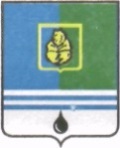 					РЕШЕНИЕДУМЫ ГОРОДА КОГАЛЫМАХанты-Мансийского автономного округа - ЮгрыОт «19» февраля 2020г. 							№383-ГД Об утверждении отчета о деятельностиДумы города Когалыма за 2019 годВ соответствии с Федеральным законом от 06.10.2003 №131-ФЗ «Об общих принципах организации местного самоуправления в Российской Федерации», Уставом города Когалыма, Регламентом Думы города Когалыма, рассмотрев отчет о деятельности Думы города Когалыма за 2019 год, Дума города Когалыма РЕШИЛА:Утвердить отчет о деятельности Думы города Когалыма за 2019 год согласно приложению к настоящему решению.2. Опубликовать настоящее решение и приложение к нему в газете «Когалымский вестник».ПредседательДумы города Когалыма			            А.Ю.ГоворищеваПриложение к решению Думы города Когалымаот 19.02.2020 № 383-ГДОтчето деятельности Думы города Когалыма за 2019 годОРГАНИЗАЦИЯ ДЕЯТЕЛЬНОСТИ ДУМЫ ГОРОДА1 апреля 2019 год исполнилось 25 лет со дня проведения первого заседания Думы города Когалыма. За четверть века в Думе города Когалыма работало 111 депутатов, проведено 151 заседание и принято 1780 решений. Депутатами сформирована мощная нормативно-правовая база, которая позволяет городу сегодня и в дальнейшем развиваться хорошими темпами. Правовой основой деятельности представительного органа местного самоуправления является Федеральный закон от 06.10.2003 №131-ФЗ «Об общих принципах организации местного самоуправления в Российской Федерации» и Устав города Когалыма (далее – Устав города), которые и определяют основную цель деятельности Думы города Когалыма (далее – Дума города): создание правовых условий социально - экономического развития города и повышения жизненного уровня его жителей. Основными, приоритетными задачами деятельности депутатов Думы города (далее – депутаты) в рамках реализации данной цели являются:-	совершенствование нормативно-правовой базы города для решения вопросов местного значения;-	формирование единого правового пространства путём приведения нормативной правовой базы города в соответствие действующему законодательству;-	участие в процессе совершенствования действующего законодательства путем выдвижения инициатив;-	повышение качества принимаемых решений и контроль их исполнения;-	контроль исполнения нормативных правовых актов, принимаемых Думой города Когалыма, вопросов местного значения, бюджета города на территории города; -	совершенствование системы взаимодействия депутатов с органами исполнительной власти, органами местного самоуправления, институтами гражданского общества и избирателями.Основной формой деятельности Думы города являются периодические заседания, проводимые в соответствии с планом работы на год, в который входят нормотворческие, организационные и контрольные мероприятия в соответствии с полномочиями. Порядок созыва, подготовки и проведения заседаний Думы города определяется Регламентом Думы города Когалыма (далее – Регламент Думы города). Заседание Думы города правомочно, если на нем присутствует не менее 14 депутатов, переносов заседаний Думы города в 2019 году в связи с отсутствием кворума не было.   В соответствии с Уставом города Дума города состоит из 21 депутата, избираемого на муниципальных выборах. В отчетном периоде в составе Думы города произошли изменения, досрочно прекратил полномочия депутат по одномандатному избирательному округу №2 Ковальский Андрей Петрович (решение от 09.09.2019 №317-ГД) в связи с избранием в Думу Ханты-Мансийского автономного округа – Югры. Депутаты Думы города шестого созыва осуществляют свои полномочия на непостоянной основе (19 депутатов), совмещая депутатскую деятельность с выполнением трудовых обязанностей по месту основной работы, один депутат на постоянной профессиональной основе (председатель Думы города).Информация о посещаемости депутатами Думы города 6 созыва заседаний Думы, постоянный комиссий, депутатских слушаний в 2019 году представлена в Приложении №1 к отчёту.За отчетный период проведено 12 заседаний, из них 2 – внеочередных. В целях оперативного решения вопросов, отнесенных к компетенции представительного органа, в 2019 году принято 11 решений Думы города посредством заочного голосования, путем письменного опроса мнения депутатов и в соответствии с Регламентом Думы города подтверждены на очередном заседании Думы города (решение от 15.02.2019 №279-ГД, решение от 27.03.2019 №282-ГД, решение от 25.09.2019 №318-ГД, решение от 30.10.2019 №335-ГД).Из 125 решений, принятых в 2019 году – 53 нормативно-правовых акта, формирующих правовую основу для реализации вопросов местного значения на территории города Когалыма в интересах горожан. Это Устав города, бюджет и решения, принятые в пределах компетенции Думы города, регулирующие отношения по вопросам местного значения и распространяющие своё действие на неограниченный круг лиц, подписанные главой города и председателем Думы города. При организации данного процесса особое внимание уделялось законности и своевременности принимаемых решений, что обеспечивалось путём конструктивного сотрудничества с прокуратурой на этапе подготовки проектов решений, а также путём проведения юридико-технической, финансово – экономической, антикоррупционной экспертизы. Повестки заседаний Думы города формировались из вопросов по плану работы, а также вопросов, возникающих в ходе работы и необходимых для решения задач, связанных с обеспечением жизнедеятельности муниципального образования город Когалым. В план работы на 2019 год (решение от 21.11.2018 №245-ГД) было включено 44 вопроса для рассмотрения на заседаниях Думы города, постоянных комиссиях, депутатских слушаниях и 13 мероприятий по организации деятельности депутатов и работе с избирателями.В целях повышения качества нормотворческой работы проекты решений Думы города проходили процедуру предварительного рассмотрения на заседаниях постоянных Комиссий Думы города.За отчетный период было проведено 14 заседаний постоянных Комиссий Думы города, на которых рассмотрено 89 вопросов, из них:- Комиссия по бюджету – 5 заседаний, рассмотрено – 28 вопросов;- Комиссия по социальной политике – 5 заседаний, рассмотрено – 45 вопросов;- Комиссия по вопросам жилищно-коммунального хозяйства и жизнеобеспечения города – 2 заседания, рассмотрено – 8 вопросов;-  Совместные заседания постоянных Комиссий – 2 заседания, рассмотрено – 8 вопросов. В заседаниях принимали участие депутаты, глава города и его заместители, председатель и сотрудники контрольно-счетной палаты, представители прокуратуры, руководители и должностные лица структурных подразделений Администрации города Когалыма, руководители учреждений, организаций, предприятий, представители общественных организаций и СМИ города.  Информация о персональном составе постоянных Комиссий Думы города                  6 созыва представлена в Приложении №2 к отчёту.Проекты решений Думы города готовились субъектами, обладающими правотворческой инициативой. Так, 84 проекта подготовлено по инициативе Главы города; 41 – по инициативе Думы города.Решения Думы города Когалыма, принятые в 2019 году, размещены в разделе «Документы» на официальном сайте Администрации города Когалыма в сети Интернет.По сферам правового регулирования решения Думы города, принятые в 2019 году, распределены следующим образом:В 2019 году было проведено 7 процедур публичных слушаний, призванных обеспечить участие жителей города Когалыма в рассмотрении наиболее важных проектов муниципальных нормативных правовых актов.Решением Думы города было назначено 4 процедуры публичных слушаний по проектам решений:- об утверждении отчета об исполнении бюджета города за 2018 год – на 22 апреля 2019 года; - о внесении изменений в Устав города – на 15 июля 2019 года и 14 октября 2019 года; - о бюджете города на 2020 год и на плановый период 2021 и 2022 годов – на 25 ноября 2019 года;  Постановлением главы города было назначено 3 процедуры публичных слушаний по проектам решений:- о внесении изменений в правила благоустройства территории города Когалыма – на 18 февраля 2019 года и 25 ноября 2019 года;- о внесении изменений в генеральный план города Когалыма – на                 03 августа 2019 года.На протяжении 2019 года участие в публичных слушаниях приняло участие 205 жителей нашего города. Заключения по результатам публичных слушаний опубликованы в городской газете «Когалымский вестник» и размещены на официальном сайте Администрации города Когалыма в информационно-телекоммуникационной сети Интернет.По вопросам, представляющим общественную, социальную, экономическую значимость в Думе города проводятся депутатские слушания. Так в 2019 году состоялось 3 заседания, на которых было рассмотрено 11 вопросов, дано 4 протокольных поручения, 2 рекомендации и 6 вопросов было снято с контроля Думы города. В соответствии с Регламентом Думы города и на основании постановления Губернатора Ханты-Мансийского автономного округа – Югры и постановления Думы Ханты-Мансийского автономного округа – Югры, а также постановлений и распоряжений Администрации города депутаты Думы города делегированы в состав комиссий, советов и других совещательных органов – 43.Межпарламентское сотрудничество В целях развития межпарламентских связей:15 февраля 2019 года в работе двадцать первого заседания Думы города приняла участие депутат Тюменской областной Думы Инна Вениаминовна Лосева.  02 апреля 2019 года председатель Думы города Когалыма Алла Юрьевна Говорищева приняла участие в десятом заседании Координационного совета представительных органов местного самоуправления муниципальных образований Ханты-Мансийского автономного округа – Югры и Думы Ханты-Мансийского автономного округа – Югры в городе Ханты-Мансийске. 03 апреля 2019 года председатель Думы города Когалыма Алла Юрьевна Говорищева приняла участие в торжественном заседании, посвященном 25-летию Думы Ханты-Мансийского автономного округа – Югры в городе Ханты-Мансийске.03 июня 2019 года председатель Думы города Когалыма Алла Юрьевна Говорищева приняла участие в одиннадцатом заседании Координационного совета представительных органов местного самоуправления муниципальных образований Ханты-Мансийского автономного округа – Югры и Думы Ханты-Мансийского автономного округа – Югры в Белоярском районе.06 июня 2019 года в городе Когалыме прошло совместное заседание депутатов Законодательного Собрания Нижегородской области, Думы Ханты-Мансийского автономного округа – Югры и представительных органов городов Когалыма, Урая, Лангепаса, Покачи по обмену опытом и развитию межпарламентских связей двух субъектов Российской Федерации. 27 августа 2019 года председатель Думы города Когалыма Алла Юрьевна Говорищева приняла участие в заседании Совета при Губернаторе Ханты-Мансийского автономного округа – Югры по развитию местного самоуправления в Ханты-Мансийском автономном округе – Югре.19 сентября 2019 года председатель Думы города Когалыма Алла Юрьевна Говорищева приняла участие в двенадцатом заседании Координационного совета представительных органов местного самоуправления муниципальных образований Ханты-Мансийского автономного округа – Югры и Думы Ханты-Мансийского автономного округа – Югры в городе Урае.25 сентября 2019 года в работе двадцать шестого заседания Думы города принял участие депутат Думы Ханты-Мансийского автономного округа – Югры Ковальский Андрей Петрович.16 октября 2019 года председатель Думы города Когалыма Алла Юрьевна Говорищева приняла участие в тридцать втором заседании Думы Ханты-Мансийского автономного округа – Югры в городе Ханты-Мансийске.16 октября 2019 года председатель Думы города Когалыма Алла Юрьевна Говорищева и заместитель председателя Думы города Ельцов Игорь Дмитриевич приняли участие в заседании «правительственного часа» Думы Ханты-Мансийского автономного округа – Югры в городе Ханты-Мансийске.28 октября 2019 года депутаты Думы города приняли участие во встрече с депутатом Государственной Думы Федерального Собрания Российской Федерации седьмого созыва, председателем комитета Государственной Думы по энергетике Павлом Николаевичем Завальным, посетившим город Когалым в ходе очередной рабочей поездки по региону. 27 ноября 2019 года в городе Когалыме прошло совместное заседание представителей Законодательных Собраний Ханты-Мансийского автономного округа – Югры и Народного Хурала Республики Калмыкии с участием председателей Дум Урая, Покачи, Лангепаса и Когалыма, на тему: «Развитие въездного туризма и туриндустрии этнографической направленности в городе Когалыме».05 декабря 2019 года председатель Думы города Когалыма Алла Юрьевна Говорищева приняла участие в тринадцатом заседании Координационного совета представительных органов местного самоуправления муниципальных образований Ханты-Мансийского автономного округа – Югры и Думы Ханты-Мансийского автономного округа – Югры в городе Нягани.16 декабря 2019 года председатель Думы города Когалыма Алла Юрьевна Говорищева приняла участие в заседании Совета при Губернаторе Ханты-Мансийского автономного округа – Югры по развитию местного самоуправления в Ханты-Мансийском автономном округе – Югре.18 декабря 2019 года в работе двадцать девятого заседания Думы города приняла участие депутат Тюменской областной Думы Инна Вениаминовна Лосева.  Информация об участии депутатов Думы города 6 созыва в работе комиссий, советов и других совещательных органов, представлена в Приложении №3 к отчёту.НОРМОТВОРЧЕСКАЯ ДЕЯТЕЛЬНОСТЬ ДУМЫ ГОРОДА  Осуществление нормотворческой деятельности - одна из основных функций представительного органа местного самоуправления, направленная на урегулирование разных сфер жизнедеятельности города в целях создания благоприятных условий жизни населения. В соответствии с действующим законодательством Российской Федерации подготовленные проекты и принятые решения Думы города были направлены в прокуратуру города Когалыма (далее – прокуратура города) для осуществления проверки законности муниципальных правовых актов Думы города. Представители прокуратуры города в 2019 году приняли участие во всех заседаниях Думы города, постоянных Комиссиях Думы города и депутатских слушаниях. На действующие решения Думы города протестов и представлений прокуратуры города не поступало.В целях осуществления надзорной деятельности в сфере принятия муниципальных правовых актов, контроля за их исполнением и реализации государственной политики в области противодействия коррупции на территории города Когалыма прокуратурой города на постоянной основе проводилась экспертиза проектов решений Думы города, по результатам которой поступило два заключения о наличии коррупционного фактора:- в сентябре 2019 года на проект решения Думы города «О внесении изменения в решение Думы города Когалыма от 28.02.2013 №224-ГД «Об утверждении Положения о приватизации муниципального имущества города Когалыма»», в соответствии с которым установлено наличие в проекте коррупционного фактора - широта дискреционных полномочий (отсутствие условий или оснований принятия решения), в результате проект решения был исключен из повестки дня двадцать шестого заседания Думы города.- в октябре 2019 года на проект решения Думы города «О внесении изменений в решение Думы города Когалыма от 23.12.2014 №495-ГД «Об утверждении Положения о гарантиях и компенсациях для лиц, работающих в органах местного самоуправления и муниципальных казенных учреждениях города Когалыма», которым установлено, что предлагаемая к дополнению формулировка «вправе» предоставляет должностным лицам самостоятельно решать вопрос о возмещении расходов по найму (поднайму) жилого помещения приглашенным лицам для работы в муниципальных учреждениях города Когалыма, что влияет на равный допуск данной категории граждан на указанный вид компенсации, в результате проект решения был направлен на доработку в Администрацию города. После устранения замечаний на очередном заседании Думы города депутаты утвердили решение.За отчетный период прокуратура города выступила с предложением о включении в план Думы города на 3 квартал 2019 года вопроса о порядке принятия решения о применении к депутату, члену выборного органа местного самоуправления, выборному должностному лицу местного самоуправления мер ответственности, предусмотренных Федеральным законом от 06.10.2003 №131-ФЗ «Об общих принципах организации местного самоуправления в Российской Федерации». 27.11.2019 решением Думы города №366-ГД утвержден порядок принятия решения о применении к лицам, замещающим муниципальные должности в органах местного самоуправления города Когалыма, мер ответственности.В соответствии с Законом Ханты-Мансийского автономного округа – Юры от 24.11.2008 №138-оз «О регистрации муниципальных правовых актов Ханты-Мансийского автономного округа – Югры» специалистами аппарата Думы города самостоятельно проводится работа по включению муниципальных правовых актов Думы города в программное обеспечение «Система автоматизированного рабочего места муниципального образования» (АРМ Муниципал) с целью их последующего включения Управлением государственной регистрации нормативных правовых актов Аппарата Губернатора Ханты-Мансийского автономного округа – Югры в Регистр муниципальных правовых актов Ханты-Мансийского автономного округа – Югры.Об изменениях и дополнениях Устава города, Регламента Думы города Устав муниципального образования – муниципальный нормативный правовой акт, определяющий статус муниципального образования и особенности деятельности органов местного самоуправления, закрепляющий организационные, финансово-экономические и иные основы местного самоуправления на территории муниципального образования.В числе вопросов, рассмотренных на заседаниях Думы города в 2019 году, были вопросы, касающиеся внесения изменений и дополнений в Устав города. Большая часть принятых изменений и дополнений явилась следствием приведения Устава города в соответствии с действующим законодательством Российской Федерации, в том числе Федерального закона от 06.10.2003           №131-ФЗ «Об общих принципах организации местного самоуправления в Российской Федерации», и в который четырежды вносились изменения:Решением Думы города от 27.03.2019 №283-ГД внесены изменения в Устав города: - изложины в новой редакции права органов местного самоуправления, не относящихся к вопросам местного значения городских округов по осуществлению мероприятий по отлову и содержанию безнадзорных животных, обитающих на территории городского округа.Решением Думы города от 29.05.2019 №299-ГД внесены изменения в Устав города: - к вопросам местного значения и полномочиям Администрации города отнесена разработка, и осуществление мер, направленных на реализацию прав коренных малочисленных народов;- полномочия Администрации города дополнены полномочием по осуществлению мероприятий в сфере профилактики правонарушений, предусмотренных Федеральным законом от 23.06.2016 №182-ФЗ «Об основах системы профилактики правонарушений в Российской Федерации», таких как:а) принятие муниципальных правовых актов в сфере профилактики правонарушений;б) создание координационных органов в сфере профилактики правонарушений;в) принятие мер по устранению причин и условий, способствующих совершению правонарушений;г) обеспечение взаимодействия лиц, участвующих в профилактике правонарушений, на территории муниципального образования;д) осуществление профилактики правонарушений в формах профилактического воздействия, предусмотренных Федеральным законом;е) реализация иных прав в сфере профилактики правонарушений.Решением Думы города от 25.09.2019 №319-ГД внесены изменения в Устав города: - вопросы местного значения и полномочия Администрации города дополнены вопросом по созданию условий для развития сельскохозяйственного производства;- в вопросе местного значения по организации выполнения комплексных кадастровых работ и утверждению карты-плана территории уточнено наименование Федерального закона от 24.07.2007 №221-ФЗ «О кадастровой деятельности»;- из полномочий органов местного самоуправления по решению вопросов местного значения исключены полномочия по регулированию тарифов на подключение к системе коммунальной инфраструктуры, тарифов организаций коммунального комплекса на подключение, надбавок к тарифам на товары и услуги организаций коммунального комплекса, надбавок к ценам (тарифам) для потребителей;- внесены изменения в полномочие органов местного самоуправления по рассмотрению жалоб потребителей, заменив слово «жалоба» на «обращение»;- конкретизированы полномочия Администрации города по согласованию переустройства и перепланировки помещений в многоквартирном доме. Решением Думы города от 27.11.2019 №338-ГД внесены изменения в Устав города: - вопрос местного значения по вопросам градостроительной деятельности дополнен полномочием по выдаче градостроительного плана земельного участка, расположенного в границах городского округа;- статья, предусматривающая случаи прекращения полномочий депутата, дополнена формулировкой «если иное не предусмотрено Федеральным законом от 06.10.2003 №131-ФЗ «Об общих принципах организации местного самоуправления в Российской Федерации»»;- на главу города возложено полномочие по утверждению Положения об общественном совете города Когалыма;- статья, предусматривающая расходы бюджета дополнена положением, устанавливающим случаи и порядок использования собственных материальных ресурсов и финансовых средств для осуществления переданных органам местного самоуправления муниципальных образований отдельных государственных полномочий.Принятые Думой города изменения и дополнения в Устав города зарегистрированы Управлением Министерства юстиции Российской Федерации по Ханты-Мансийскому автономному округу - Югре и опубликованы газете «Когалымский вестник». В соответствии с Уставом города порядок созыва, подготовки и проведения заседаний Думы города, постоянных Комиссий, а также иные вопросы, связанные с организацией деятельности Думы города, определяются Регламентом Думы города. В сентябре 2019 года в Регламент Думы города внесены изменения с целью упрощения процедуры, сокращения сроков создания рабочих групп и дополнено положением об организации деятельности рабочей группы (решение от 25.09.2019 №321-ГД).О вопросах бюджетной и финансовой политики В течение 2019 года на заседаниях Думы города был рассмотрен 51 вопрос по принятию и исполнению бюджета города, по налоговой и финансовой политики. Бюджетная политика города Когалыма в 2019 году осуществлялась на принципах обеспечения устойчивости и сбалансированности бюджетной системы города Когалыма, в условиях изменений налогового и бюджетного законодательства.Исходя из задач, поставленных Президентом Российской Федерации и Правительством Российской Федерации, приоритетом бюджетной политики в области доходов являлось: сохранение положительной динамики поступления доходов и повышение доходного потенциала бюджета города Когалыма (далее – бюджет города), в том числе за счёт стимулирования предпринимательской и инвестиционной активности, выявление и мобилизация внутренних резервов.  В части стимулирования предпринимательской и инвестиционной активности в 2019 году оказана финансовая поддержка в виде возмещения части затрат 65 субъектам малого и среднего предпринимательства.В целях создания условий для стимулирования малого и среднего предпринимательства проведены следующие конкурсы:1. «Грантовая поддержка на развитие предпринимательства». Победителями конкурса признаны: -  бизнес план «Строительство теплицы закрытого типа по выращиванию овощей»; - бизнес план «Салон оздоровления, профилактики и укрепления иммунитета»2. «Грантовая поддержка социального предпринимательства», победителем признан бизнес план «Производство одежды. Создание бренда»;3. «Грантовая поддержка молодежного предпринимательства», победителями конкурса признаны: - бизнес план «Обеспечение водоснабжения теплицы закрытого типа по выращиванию овощей»;- бизнес план Праздничное агентство для детей Алые паруса.В рамках проекта Популяризация предпринимательства заключены контракты и проведены следующие мероприятия:1.  3 мероприятия, направленные на вовлечение молодежи в предпринимательскую деятельность;2. конкурс «МАМА-предприниматель» среди субъектов малого и среднего предпринимательства города Когалыма;3. организация участия субъектов малого и среднего предпринимательства города Когалыма в ежегодной окружной выставке-форуме «Товары земли Югорской».Плановые назначения налогов, получаемых от малого и среднего бизнеса (налогов на совокупный доход) в бюджете города Когалыма составляют 164 193,4 тыс. руб. За 2019 год исполнено 180 045,4 тыс. руб. или 109,65% от утверждённого плана. Перевыполнение плана поступлений по налогам составило 15,9 млн. рублей.В части выявления и мобилизации внутренних резервов получены дополнительные доходы от проведения следующих мероприятий:- погашена просроченная задолженность по 18 договорам аренды земельных участков, по 9 договорам купли – продажи квартир и 2 договорам аренды недвижимого имущества в сумме 10,9 млн. рублей;- мероприятия по предъявлению требований уплаты неустоек (штрафов, пени) по заключенным договорам и муниципальным контрактам обеспечили поступления в сумме 0,5 млн. рублей.Реализация бюджетной политики города Когалыма была направлена, в первую очередь, на решение задач и достижение национальных целей, обозначенных Президентом Российской Федерации.В целях обеспечения на территории города Когалыма национальных целей развития, были реализованы следующие меры по повышению эффективности управления расходами бюджета города Когалыма: - интеграция национальных проектов в муниципальные программы города Когалыма;- расширение практики осуществления расходов бюджета на проектных принципах управления; - обеспечение открытости бюджетного процесса и вовлечения в него граждан города Когалыма.Социально значимые расходные обязательства, относящиеся к полномочиям органов местного самоуправления по вопросам местного значения, предусмотренные в бюджете города, за 2019 год исполнены своевременно и в полном объёме. Выполнены целевые значения показателей средней заработной платы педагогических работников, работников учреждений культуры, в соответствии с соглашениями, заключёнными с Департаментом образования и молодежной политики Ханты-Мансийского автономного округа – Югры и Департаментом культуры Ханты-Мансийского автономного округа – Югры.В целях повышения реальных доходов населения, с 1 января 2019 года оплата труда работников, не попадающих под действие указов Президента Российской Федерации от 2012 года, была проиндексирована на прогнозный уровень инфляции (4%). Расходные обязательства местных бюджетов на увеличение заработной платы работников бюджетной сферы и обеспечение мероприятий по организации питания обучающихся общеобразовательных организаций осуществлялись за счёт увеличения объёма нецелевой финансовой помощи местным бюджетам и дополнительной передачи норматива отчислений от налога на доходы физических лиц.Основным финансовым документом в отчетном периоде являлся бюджет города на 2019 год и на плановый период 2020-2021 годов (решение от 12.12.2018 №250-ГД), в который на протяжении 2019 года пять раз вносились изменения (решения от 30.01.2019 №259-ГД, от 17.04.2019 №294-ГД, от 19.06.2019 №308-ГД, от 25.09.2019 №323-ГД, от 18.12.2019 №370-ГД).Доходная часть бюджета была уточнена, что связано с уточнением объёмов межбюджетных трансфертов, получаемых из других бюджетов бюджетной системы Российской Федерации, поступлениями целевых средств от публичного акционерного общества «Нефтяная компания «ЛУКОЙЛ» (далее – ПАО «ЛУКОЙЛ») и иных юридических и физических лиц, а также уточнением отдельных источников доходной части бюджета города на основании проведённого администраторами доходов бюджета города Когалыма анализа поступлений. В результате всех принятых изменений уточнённый бюджет города Когалыма на 2019 год по доходам составил 5 238 481,1 тыс. рублей, что на 874 391,5 тыс. рублей выше первоначально утверждённого плана. Исполнение бюджета города Когалыма по доходам за 2019 год составило 4 926 753,2 тыс. рублей или 112,9% от первоначального плана и 94,0% от уточнённого годового плана. По сравнению с 2018 годом поступления доходов бюджета в 2019 году уменьшились на 2,7%, что обусловлено снижением объёмов финансирования в рамках Соглашения о сотрудничестве между Правительством Ханты-Мансийского автономного округа – Югры и ПАО «ЛУКОЙЛ» (2019 год – 219 160,0 тыс. рублей; 2018 год – 872 014,0 тыс. рублей).В разрезе основных доходных источников исполнение доходов, по сравнению с уточнённым планом, сложилось следующим образом:- налоговые доходы: при плане 1 965 013,2 тыс. рублей исполнение составило 2 074 024,8 тыс. рублей или 105,5%; - неналоговые доходы: при плане 336 845,8 тыс. рублей исполнение составило 343 863,3 тыс. рублей или 102,1%;- безвозмездные поступления: при плане 2 936 622,1 тыс. рублей исполнение составило 2 508 865,1 тыс. рублей или 85,4%. В общем объёме поступивших в 2019 году доходов удельный вес налоговых доходов составил 42,1% (за 2018 год – 34,8%), безвозмездных поступлений – 50,9% (за 2018 год – 58,4%).В 2019 году, в целях поощрения, муниципальному образованию были предоставлены из бюджета автономного округа: дотация на поощрение достижения высоких показателей качества организации и осуществления бюджетного процесса, в размере 11 628,0 тыс. рублей; дотация на поощрение городских округов за развитие практик инициативного бюджетирования, в размере 10 577,0 тыс. рублей; дотация в целях стимулирования роста налогового потенциала и качества планирования доходов в городских округах в размере 4 317,2 тыс. рублей;За счёт средств из федерального бюджета муниципальному образованию были предоставлены: дотация на поощрения достижения наилучших значений показателей деятельности органов местного самоуправления муниципальных районов и городских округов Ханты-Мансийского автономного округа – Югры, стимулирования роста налогового потенциала и качества планирования доходов в городских округах и муниципальных районах Ханты-Мансийского автономного округа – Югры, в размере 62 551,6 тыс. рублей; иные межбюджетные трансферты на поощрение муниципальных управленческих команд, в размере 5 379,9 тыс. рублей.Общий объём расходов бюджета города в 2019 году при уточнённом плане 5 847 206,3 тыс. рублей составил 5 110 273,2 тыс. рублей или 87,4% от уточнённого плана. В сравнении с 2018 годом расходы бюджета города выросли на 7,2%.Расходы бюджета города 2019 года в разрезе разделов функциональной классификации по удельному весу распределились следующим образом:- на содержание и функционирование отраслей социальной сферы (обеспечение предоставления услуг в сфере образования, здравоохранения, культуры, физической культуры и спорта и социальной поддержки населения) направлено 3 401 678,6 тыс. рублей, что составило 66,6% от общего объёма расходов бюджета города;- на реализацию мероприятий в сфере жилищно-коммунального хозяйства из бюджета города направлено 632 398,2 тыс. рублей или 12,4% общего объёма расходов бюджета города;- оставшаяся часть в размере 1 076 196,4 тыс. рублей или 21,0% распределена в расходной части бюджета между разделами «Общегосударственные вопросы», «Национальная безопасность и правоохранительная деятельность», «Национальная экономика», «Охрана окружающей среды», и «Средства массовой информации».В 2019 году бюджетные инвестиции составили 644 462,4 тыс. рублей, расходы снизились на 4,6% в сравнении с аналогичным периодом 2018 года (675 631,0 тыс. рублей). Расходы на приобретение муниципальной собственности в 2019 году составили 159 405,0 тыс. рублей, что на 71,4% больше, чем в 2018 году (92 992,8 тыс. рублей). Снижение бюджетных инвестиций в объекты капитального строительства в 2019 году, относительно 2018 года, связано с сокращением объёмов финансирования в рамках Соглашения о сотрудничестве между Правительством Ханты-Мансийского автономного округа – Югры и ПАО «ЛУКОЙЛ». Рост расходов на приобретение муниципальной собственности в 2019 году обусловлен ростом расходов на обеспечение жилыми помещениями детей-сирот и детей, оставшихся без попечения родителей, в том числе выполнение обязательств прошлых лет, а также увеличением объемов финансирования из окружного бюджета на обеспечение устойчивого сокращения непригодного для проживания жилищного фонда, в рамках регионального проекта.В целях содействия решению вопросов местного значения, вовлечения населения города Когалыма в процессы местного самоуправления, развитие механизмов инициативного бюджетирования, повышение качества предоставления муниципальных услуг и определения наиболее значимых проблем города Когалыма в 2019 году была продолжена реализация проекта по поддержке местных инициатив в городе Когалыме «Твоя инициатива». По итогам конкурсного отбора победителями признаны: - три проекта (инициативы) граждан в сфере культуры: создание коллекции русского традиционного костюма с целью её использования инициативной группой в мероприятиях города Когалыма, на базе МБУ «Музейно-выставочный центр»; издание литературного сборника городского поэтического клуба «Вдохновение», на базе МБУ «Централизованная библиотечная система»; издание сборника пьес Е.В.Ерпылевой «Когалым. Автор. Творчество.», на базе МАУ «КДК «АРТ-Праздник»;- три проекта в области образования: «Когалым прогрессивный. От простейших механизмов до MINDSTORMS», на базе детского дома творчества; метеоплощадка в детском саду, на базе детского сада «Колокольчик»; расширение материальной базы МАУ «Феникс» для занятий спортивным туризмом.  - один проект в области спорта: приобретение оборудования и инвентаря для увеличения уровня безопасности жителей города на занятиях лыжными гонками. Объем софинансирования вышеуказанных проектов со стороны организаций, индивидуальных предпринимателей, граждан составил 586,7 тыс. рублей.Как и ранее, у городского округа отсутствует муниципальный долг, а также просроченная кредиторская задолженность по обязательствам, что свидетельствует о стабильности финансового положения. По итогам 2019 года бюджет города исполнен с дефицитом в размере 183 520,0 тыс. рублей.Бюджет города Когалыма на 2020-2022 годы. Главный приоритет, заложенный в основу проекта бюджета города на 2020 год и на плановый период 2021 и 2022 годов, и базовый принцип бюджетной политики города Когалыма на ближайшее время - это обеспечение устойчивости и сбалансированности бюджета города в среднесрочном периоде, решение задач и достижение национальных целей, обозначенных Президентом Российской Федерации, сохранение социальной направленности бюджета города, обеспечивающей повышение качества жизни населения города Когалыма.Достижение обозначенной цели будет осуществляться за счет сохранения и развития налогового потенциала, обеспечения стабильности и устойчивости развития экономики города Когалыма, стимулирования темпов её роста, обеспечения сбалансированности бюджетной системы, повышения эффективности муниципального управления. На 2020 год бюджет города сформирован в структуре муниципальных программ и составляет 99,3% от общего объема расходов городского бюджета. Применение муниципальных программ города Когалыма в качестве полноценных инструментов стратегического и бюджетного планирования позволяет повысить ответственность исполнителей муниципальных программ за достижение наилучших результатов в рамках ограниченных финансовых средств. С этой целью на заседаниях Думы города: 17 апреля 2019 года депутаты одобрили проект муниципальной адресной программы по переселению граждан из аварийного жилищного фонда города Когалыма на 2019-2025 годы, и 27 ноября 2019 года были одобрены предложения о внесении изменений в 22 муниципальные программы.В ноябре на заседании Думы города утвержден бюджет города Когалыма на 2020 год и на плановый период 2021 и 2022 годов (решение Думы города от 27.11.2019 №362-ГД).Основные характеристики бюджета города а на 2020 год:- прогнозируемый общий объём доходов бюджета города в сумме 4 847 433,2 тыс. рублей;- общий объём расходов бюджета города в сумме 5 033 191,1 тыс. рублей;- дефицит бюджета города в сумме 185 757,9 тыс. рублей.Основные характеристики бюджета города на плановый период 2021 и 2022 годов:- прогнозируемый общий объём доходов бюджета города на 2021 год в сумме 4 468 630,6 тыс. рублей и на 2022 год в сумме 4 516 231,9 тыс. рублей;- общий объём расходов бюджета города на 2021 год в сумме                4 646 386,7 тыс. рублей и на 2022 год в сумме 4 709 691,5 тыс. рублей, в том числе условно утвержденные расходы на 2021 год в сумме 65 000,0 тыс. рублей и на 2022 год в сумме 127 000,0 тыс. рублей;- дефицит бюджета города на 2021 год в сумме 177 756,1 тыс. рублей, на 2022 год в сумме 193 459,6 тыс. рублей;При формировании проектировок расходов бюджета города Когалыма на 2020–2022 годы учтено:- изменение численности контингента обучающихся; - индексация на 3,8 % с 1 января 2020 года расходов, направляемых на фонд оплаты труда работников, не попадающих под действие указов Президента Российской Федерации от 2012 года, реализация требований по обеспечению минимального размера оплаты труда и обеспечение достигнутого уровня соотношения, установленного указами Президента Российской Федерации от 2012 года по отдельным категориям работников;- изменение налогооблагаемой базы по налогу на имущество;- изменение базы для начисления страховых взносов во внебюджетные фонды;- индексация тарифов на коммунальные услуги. Общий объём расходов на социальную сферу в 2020 году составит 3 440 166,9 тыс. рублей, в 2021 году 3 189 155,7 тыс. рублей, 2022 году 3 189 282,2 тыс. рублей. Снижение объема расходов на социальную сферу в 2021, 2022 годах относительно 2020 года связано с окончанием в 2020 году строительства детского сада в 8 микрорайоне города Когалыма.Общий объем расходов бюджета города на реализацию муниципальных программ составил на 2020 год 4 995 988,6 тыс. рублей, что составляет 99,3% в общем объеме расходов бюджета города на 2020 год, на 2021 и 2022 годы 4 545 201,5 тыс. рублей и 4 546 362,8 тыс. рублей соответственно, что составляет 97,8% и 96,5% в общем объеме расходов бюджета города в соответствующем году.В четыре муниципальные программы интегрированы четыре национальных проекта: «Образование», «Жилье и городская среда», «Малое и среднее предпринимательство и поддержка индивидуальной предпринимательской инициативы», «Демография» определенные Указом Президента Российской Федерации от 07.05.2018  №204 «О национальных целях и стратегических задачах развития Российской Федерации на период до 2024 года», что позволит обеспечить системный подход к достижению национальных целей и стратегических задач Российской Федерации в муниципальном образовании, повысить эффективность реализации муниципальных программ.  Бюджет на 2020 год и плановый период 2021 и 2022 годов определён с дефицитом. Объем собственных доходов бюджета города не покрывает в полном объеме требуемые расходы бюджета. Утвержденный объем дефицита бюджета соответствует нормам статьи 92.1 Бюджетного кодекса Российской Федерации (не превышает 10% утвержденного общего годового объема доходов местного бюджета без учета утвержденного объема безвозмездных поступлений и (или) поступлений налоговых доходов по дополнительным нормативам отчислений).Источниками покрытия дефицита бюджета будут являться остатки средств на счёте по учёту средств бюджета.Параметры бюджета города на 2020 год, представлены в сравнении с 2017-2019 гг.:Во избежание недополучения доходов в бюджет города, учитывая нестабильные поступления в городской бюджет в 2019 году доходов от уплаты НДФЛ, а так же стимулирование со стороны Департамента финансов автономного округа принятия решений муниципальными образованиями по замене (частичной замене) дотаций дополнительными нормативами, депутатами Думы города согласована частичная замена дотации дополнительными нормативами отчислений от налога на доходы физических лиц в бюджет города в размере 50% (решение от 25.09.2019 №324-ГД).В целях обеспечения прозрачности и открытости муниципальных финансов, повышения доступности и понятности информации о бюджете города на сайте Администрации города в информационно-телекоммуникационной сети Интернет регулярно размещаются информационные ресурсы: «Бюджет для граждан» «Открытый бюджет» и «Инициативное бюджетирование».О вопросах в сфере налоговой политикиВ целях привидения в соответствие с нормами Налогового кодекса Российской Федерации в 2019 году три раза были внесены изменения в действующий на территории города Когалыма «налог на имущество физических лиц»: - в целях снижения налоговой нагрузки субъектам малого и среднего предпринимательства установлена пониженная налоговая ставка (решение от 17.04.2019 №295-ГД) по объектам налогообложения, включенным в перечень, определяемый в соответствии с пунктом 7 статьи 378.2 Налогового кодекса Российской Федерации, объектам налогообложения предусмотренным абзацем вторым пункта 10 статьи 378.2 Налогового кодекса Российской Федерации, на период с 01.01.2017 до 01.01.2020 в следующих размерах:с 01.01.2017 – 1,0 %;с 01.01.2018 – 1,5 %;с 01.01.2020 – 2,0 %;   - уточнен срок предоставления в налоговый орган уведомления о выбранных объектах налогообложения, в отношении которых предоставляется налоговая льгота (решение от 19.06.2019 №309-ГД);   - предусмотрена возможность предоставления в налоговый орган уведомления о выбранных объектах налогообложения, в отношении которых предоставляется налоговая льгота, через многофункциональный центр предоставления государственных или муниципальных услуг (решение от 18.12.2019 №372-ГД).О вопросах в сфере муниципального имуществаВопросы создания эффективной системы управления муниципальным имуществом являются приоритетными в нормотворческой деятельности депутатов Думы города.С целью рационального пополнения и увеличения доходной части бюджета города на основе управления муниципальным имуществом решением Думы города от 12.12.2018 №249-ГД был утвержден прогнозный план (программа) приватизации муниципального имущества на 2019 год, в который на протяжении 2019 года три раза вносились изменения и дополнения. В результате реализации муниципального имущества в 2019 году удалось пополнить бюджет города на сумму – 104 493 486,40 рублей, в том числе по договорам, заключенным в 2019 году – 39 326 743,00 рублей.  Порядок формирования, ведения, обязательного опубликования перечня муниципального имущества города Когалыма, свободного от прав третьих лиц (за исключением права хозяйственного ведения, права оперативного управления, а также имущественных прав субъектов малого и среднего предпринимательства) - дополнен нормой, позволяющей включить в перечень имущества, закрепленное на праве хозяйственного ведения или оперативного управления за муниципальными унитарными предприятиями и муниципальными учреждениями, а также нормой, регулирующей вопрос включения в перечень земельных участков (решение от 30.01.2019 №265-ГД).В апреле депутаты Думы города утвердили отчет о выполнении прогнозного плана (программы) приватизации муниципального имущества за 2018 год. В результате проведенных мероприятий по приватизации муниципального имущества в 2018 году состоялась продажа одного объекта недвижимого имущества с земельным участком и здания «Станция технического обслуживания» (решение от 17.04.2019 № 291-ГД).В декабре утвержден прогнозный план (программа) приватизации муниципального имущества города Когалыма на 2020 год, в который был включен объект недвижимого имущества – здание «Дом бытовых услуг» (решение от 18.12.2019 №380-ГД).В отчетном периоде перечень муниципального имущества, передаваемого в федеральную собственность, был дополнен муниципальным имуществом, переданным для осуществления деятельности на территории города Когалыма Филиала ФГБУ культуры «Государственный академический Малый театр России» (решения от 14.02.2019 №278-ГД, от 14.03.2019                №279-ГД, от 18.12.2019 №381).О вопросах в сфере социальной политикиОсновными целями социальной политики муниципального образования являются повышение уровня и качества жизни населения, обеспечение равного доступа к социальным благам, создание условий для самореализации граждан, проживающих на территории муниципального образования. В число задач муниципальной социальной политики входит организация предоставления социальных услуг населению, социальная помощь, меры социальной поддержки, создание условий, обеспечивающих достойную жизнь и развитие человека. В 2019 году было рассмотрено более 30 вопросов социальной сферы, касающиеся социальной поддержки населения, обеспечения социальных гарантий, улучшения качества жизни, развития малого и среднего предпринимательства, в области градостроительной деятельности, жилищной политики и другие: - в целях реализации на территории города мер социальной защиты населения и поддержки социально уязвимых слоев населения утвержден Порядок использования собственных финансовых средств города Когалыма для осуществления отдельного государственного полномочия по предоставлению детям-сиротам и детям, оставшимся без попечения родителей, лицам из числа детей-сирот и детей, оставшихся без попечения родителей, жилых помещений специализированного жилищного фонда по договорам найма специализированных жилых помещений (решение от 30.01.2019 №258-ГД);- внесены изменения в положение об экспертной комиссии по оценке предложений об определении мест, нахождение в которых может причинить вред здоровью детей, их физическому, интеллектуальному, психическому, духовному и нравственному развитию, общественных мест, в которых в ночное время не допускается нахождение детей без сопровождения родителей (лиц, их заменяющих) или лиц, осуществляющих мероприятия с участием детей в городе Когалыме (решение от 27.03.2019 №285-ГД);- установлены границы территории осуществления территориального общественного самоуправления «Мечта» муниципального образования город Когалым (решение от 17.04.2019 №298-ГД);- внесены изменения в Положение о дополнительных гарантиях, предоставляемых муниципальным служащим (решение от 29.05.2019                №302-ГД);- внесены изменения в Порядок использования собственных финансовых средств муниципального образования город Когалым для осуществления отдельного государственного полномочия по проведению мероприятий по предупреждению и ликвидации болезней животных, их лечению, защите населения от болезней, общих для человека и животных (решение Думы города от 19.06.2019 №312-ГД); - внесены изменения в Положение о порядке сноса зеленых насаждений и оплата восстановительной стоимости зеленых насаждений на территории города Когалыма в целях улучшения инвестиционного климата для поддержки инвесторов, застройщиков при реализации проектов строительства социальных значимых объектов (решение от 03.09.2019               №316-ГД);  - внесены изменения в Положение о гарантиях и компенсациях для лиц, работающих в органах местного самоуправления и муниципальных казенных учреждениях города Когалыма с целью уточнения порядка компенсации расходов на оплату стоимости проезда к месту использования отпуска и обратно (решение от 25.09.2019 №327-ГД);- внесены изменения в Положение о порядке и размерах выплат по обязательному страхованию лиц, замещающих муниципальные должности, и лиц, замещающих должности муниципальной службы (решение от 23.10.2019 №332-ГД); - утвержден в новой редакции перечень услуг, которые являются необходимыми и обязательными для предоставления органами местного самоуправления города Когалыма муниципальных услуг, а также порядка определения размера платы за оказание таких услуг (решение от 18.12.2019 №374-ГД);- внесены изменения в Порядок организации и проведения публичных слушаний в городе Когалыме с целью приведения в соответствии с Градостроительным кодексом Российской Федерации, т.е. сокращена продолжительность проведения публичных слушаний по проекту правил землепользования и застройки и теперь составляет не менее одного и не более трех месяцев со дня опубликования проекта правил землепользования и застройки (ранее - не менее двух и не более четырех месяцев) (решение от 18.12.2019 №376-ГД); - внесены изменения в перечень наказов избирателей депутатам Думы города Когалыма на 2017 - 2021 годы. Внесение изменений вызвано необходимостью дополнения перечня вновь поступившими предложениями граждан в адрес депутатов, уточнения или исключения из перечня отдельных наказов (решение от 18.12.2019 №377-ГД);- внесены дополнения в Правила благоустройства территории города Когалыма с целью приведения в соответствие действующему законодательству. В Правилах изменен перечень конструкций, запрещенных к размещению на фасадах зданий, строений, сооружений, ориентированных на улицах города; внесены поправки в части выпаса и нахождения сельскохозяйственных животных и домашней птицы; уточнены отдельные положения касающиеся парковки транспортных средств инвалидов, а именно установлено, что на каждой стоянке (остановке) автотранспортных средств выделяется не менее 10% мест (но не менее 1 места) для бесплатной парковки транспортных средств, управляемых инвалидами (независимо от группы инвалидности) и транспортных средств перевозящих таких инвалидов и (или) детей-инвалидов; дополнено требование к содержанию малых архитектурных форм на территории города Когалыма; определено место для хранения и отстоя прицепов (полуприцепов) (решение от 18.12.2019 №379-ГД)В 2019 году жителям города за счет средств бюджета города были оказаны следующие меры социальной поддержки:- лицам, удостоенным звания «Почетный гражданин города Когалыма» на компенсацию расходов: на единовременную материальную помощь ко Дню города Когалыма, на оплату жилого помещения и коммунальных услуг, на проезд в городском автомобильном пассажирском транспорте общего пользования, на оплату санаторно-курортного лечения на территории Российской Федерации и проезда к месту лечения и обратно, в размере 431,2 тысяч рублей (в 2018 году – 330,5 тысяч рублей);- на субсидии гражданам для приобретения жилья в рамках основного мероприятия «Обеспечение жильём молодых семей» в соответствии с государственной программой «Обеспечение доступным и комфортным жильём и коммунальными услугами граждан Российской Федерации», в том числе на соблюдение доли софинансирования, в размере 155,4 тысяч рублей (в 2018 году – 152,6 тысяч рублей);- приглашенным специалистам общеобразовательных организаций города Когалыма на единовременные выплаты педагогам, имеющим квалификационную категорию, в размере 2 500,0 тысяч рублей (в 2018 году – 3 500,0 тысяч рублей);- приглашенным специалистам общеобразовательных организаций города Когалыма на ежемесячную компенсацию частичного погашения стоимости съёмного жилья педагогам с высшей и первой квалификационной категорией, в размере 2 270,0 тысяч рублей (в 2018 году – 1 150,0 тысяч рублей); - приглашенным специалистам МАУ «Школа искусств» на ежемесячную компенсацию частичного погашения стоимости съёмного жилья в размере 58,0 тысяч рублей (в 2018 году – 20,0 тысяч рублей);- приглашенным специалистам в бюджетное учреждение Ханты-Мансийского автономного округа – Югры «Когалымская городская больница» на единовременные выплаты в размере 1 500,0 тысяч рублей (в 2018 году – 2 100,0 тысяч рублей).Уникальными получателями мер социальной поддержки и социальных выплат, предусмотренных законодательством Российской Федерации и Ханты-Мансийского автономного округа – Югры, являются 5463 жителя города по следующим видам выплат, финансируемых из федерального и окружного бюджета:- меры социальной поддержки ветеранам Великой Отечественной войны;- меры социальной поддержки инвалидам;- меры социальной поддержки семьям с детьми-инвалидами;- меры социальной поддержки ветеранам боевых действий;- меры социальной поддержки членам семей погибших (умерших) ветеранов боевых действий;- меры социальной поддержки семьям военнослужащих, погибших при исполнении обязанностей военной службы;- меры социальной поддержки гражданам, подвергшихся воздействию радиации вследствие катастрофы на Чернобыльской АЭС;- меры социальной поддержки граждан, подвергшихся воздействию радиации вследствие ядерных испытаний на Семипалатинском полигоне;- меры социальной поддержки региональным льготникам (труженики тыла, реабилитированные, Ветераны труда, Ветераны труда ХМАО-Югры);- меры социальной поддержки многодетным семьям;- социальная поддержка коренным малочисленным народам севера;- социальная поддержка малообеспеченным гражданам;- иные социальные выплаты и дополнительные меры социальной помощи.О вопросах в сфере развития субъектов малого и среднего предпринимательства Одной из значимых сфер социальной структуры является развитие субъектов малого и среднего предпринимательства, так:- в целях поддержки развития малого и среднего предпринимательства установлен срок рассрочки оплаты недвижимого имущества, находящегося в муниципальной собственности города Когалыма и приобретаемого субъектами малого и среднего предпринимательства при реализации преимущественного права на приобретение арендуемого имущества, равный семи годам (решением от 30.01.2019 №264-ГД).- внесены изменения в Положение о порядке и условиях предоставления в аренду муниципального имущества, включенного в перечень муниципального имущества для поддержки субъектов малого и среднего предпринимательства и организаций, образующих инфраструктуру поддержки субъектов малого и среднего предпринимательства (решение от 29.05.2019 №303-ГД). О вопросах в сфере градостроительной деятельности В отчетный период было рассмотрено 4 вопроса в сфере градостроительной деятельности: - внесены изменения в Порядок подготовки, утверждения местных нормативов градостроительного проектирования города Когалыма с целью приведения в соответствии с Градостроительным кодексом Российской Федерации (решение от 30.01.2019 №261-ГД);- внесены дополнения в местные нормативы градостроительного проектирования города Когалыма с целью приведения в соответствии с Градостроительным кодексом Российской Федерации (решение от 30.01.2019 №262-ГД);- внесены дополнения в правила землепользования и застройки территории города Когалыма в связи с необходимостью включения в состав документа сведений о границах территориальных зон, которые должны содержать графическое описание местоположения границ территориальных зон, перечень координат характерных точек этих границ в системе координат, используемой для ведения Единого государственного реестра недвижимости (решение от 30.01.2019 №263-ГД);- утвержден в новой редакции генеральный план города Когалыма в целях развития территории, осуществляемой в виде планировки территории, архитектурно-строительного проектирования, строительства, капитального ремонта, реконструкции, сноса объектов капитального строительства, эксплуатации зданий, сооружений, благоустройства территорий. В генеральном плане уточнены границы функциональных зон в соответствии с утвержденными проектами планировки территории и добавлены объекты местного значения, планируемые к размещению (решение от 19.06.2019 №315-ГД).О вопросах жилищно-коммунального хозяйства и жизнеобеспечения городаВ 2019 году было рассмотрено 4 вопроса жилищно-коммунального хозяйства и жизнеобеспечения города: Принята к сведению информация об итогах работы в период отопительного сезона 2018-2019 годов и о мероприятиях по подготовке объектов жилищно-коммунального хозяйства города Когалыма к отопительному сезону 2019-2020 годов (решение от 19.06.2019 №311-ГД);Дважды были внесены изменения в Правила благоустройства территории города Когалыма (решения от 29.05.2019 №305-ГД и от 18.12.2019 №379-ГД);Принята к сведению информация о ходе выполнения мероприятий по подготовке объектов жилищно-коммунального хозяйства города Когалыма к осенне-зимнему периоду 2019-2020 годов (решение Думы города от 25.09.2019 №328-ГД).Решения, регламентирующие деятельностьорганов местного самоуправления города Когалыма, и иные решенияВ 2019 году был принято более 30 решений Думы города, регламентирующих организацию деятельности Думы города, главы города, Администрации города и Контрольно-счетной палаты города, такие как:- о внесении изменений в структуру Администрации города Когалыма (решение от 30.01.2019 №260-ГД);- о внесении изменений в Положение о Контрольно-счетной палате города Когалыма (решение от 30.01.2019 №266-ГД);- о внесении изменений в Порядок проведения конкурса на замещение должности муниципальной службы в органах местного самоуправления города Когалыма (решение от 30.01.2019 №267-ГД);- о внесении изменений в Порядок представления ежегодного отчета главы города Когалыма о результатах его деятельности и деятельности Администрации города Когалыма, в том числе о решении вопросов, поставленных Думой города Когалыма (решение от 30.01.2019 №268-ГД);- о внесении изменений в Порядок освобождения от должности в органах местного самоуправления города Когалыма, в связи с утратой доверия (решение от 30.01.2019 №269-ГД);- о внесении изменений в Порядок сообщения лицами, замещающими муниципальные должности в органах местного самоуправления города Когалыма, о возникновении личной заинтересованности при исполнении должностных обязанностей, которая приводит или может привести к конфликту интересов (решение от 30.01.2019 №270-ГД);- о внесении изменений в решение о делегировании депутатов Думы города Когалыма для участия в деятельности комиссии, советов и других совещательных органов (решение от 30.01.2019 №271-ГД);- о внесении изменений в решение о председателе и заместителе председателя постоянной Комиссии Думы города Когалыма по бюджету (решение от 30.01.2019 №273-ГД);- о подтверждении решений, принятых путем опроса в заочной форме (решение от 15.02.2019 №279-ГД);- об утверждении ежегодного отчета главы города Когалыма о результатах его деятельности и деятельности Администрации города Когалыма за 2018 год, в том числе о решении вопросов, поставленных Думой города Когалыма (решение от 15.02.2019 №280-ГД);- о подтверждении решений, принятых путем опроса в заочной форме (решение от 27.03.2019 №282-ГД);- о внесении изменений в утвержденный состав Молодежной палаты при Думе города Когалыма (решение от 27.03.2020 №286-ГД);- об утверждении отчета о деятельности Думы города Когалыма за 2018 год (решение от 17.04.2019 №288-ГД);- об утверждении отчета о деятельности Контрольно-счетной палаты города за 2018 год (решение от 17.04.2019 №289-ГД);- о внесении изменений в Порядок осуществления контроля за исполнением органами местного самоуправления полномочий по решению вопросов местного значения (решение от 17.04.2019 №297-ГД);- о внесении изменений в Положение об управлении образования Администрации города Когалыма (решение от 29.05.2019 №301-ГД);- о внесении изменений в Положение о Комитете финансов Администрации города Когалыма (решение от 19.06.2019 №310-ГД);- о признании утратившим силу решения о реализации права на участие в осуществлении отдельного государственного полномочия (решение от 19.06.2019 №313-ГД);- о досрочном прекращении полномочий депутата Думы города Когалыма (решение от 09.09.2019 №317-ГД);- о подтверждении решений, принятых путем опроса в заочной форме (решение от 25.09.2019 №318-ГД);- о внесении изменений в Положения постоянных Комиссий Думы города Когалыма шестого созыва и избрании их составов (решение от 25.09.2019 №331-ГД);- о признании утратившими силу некоторых решений Думы города Когалыма (решение от 28.10.2019 №334-ГД);- о подтверждении решений, принятых путем опроса в заочной форме (решение от 30.10.2019 №335-ГД);- о признании утратившим силу Положения о порядке оказания содействия гражданам по оформлению в упрощенном порядке их прав на земельные участки и расположенные на них объекты недвижимого имущества (решение от 30.10.2019 №337-ГД);- о внесении изменений в Положение о Комитете финансов Администрации города Когалыма (решение от 27.11.2019 №363-ГД);- о внесении изменений в Положение об управлении образования Администрации города Когалыма (решение от 27.11.2019 №364-ГД);- об утверждении Порядка принятия решения о применении к лицам, замещающим муниципальные должности в органах местного самоуправления города Когалыма, мер ответственности (решение от 27.11.2019 №366-ГД);- об утверждении плана работы Думы города Когалыма на 2020 год (решение от 27.11.2019 №367-ГД);- об утверждении плана работы Молодежной палаты при Думе города Когалыма на 2020 год (решение от 27.11.2019 №368-ГД);- о внесении изменений в Порядок рассмотрения Думой города Когалыма проектов муниципальных программ и предложений о внесении изменений в муниципальные программы (решение от 18.12.2019 №375-ГД);- о внесении изменений в решение о делегировании депутатов Думы города Когалыма для участия в деятельности комиссий, советов и других совещательных органов (решение от 18.12.2019 №378-ГД).Законодательная инициативаВ соответствии с действующим законодательством Российской Федерации, Ханты-Мансийского автономного округа – Югры представительные органы муниципальных образований обладают правом внесения законодательных инициатив и направления обращений по внесению изменений в правовые акты, действующие на территории Российской Федерации. В феврале 2019 года депутаты Думы города обратились в Думу Ханты-Мансийского автономного округа – Югры с предложением рассмотреть обращение граждан города Когалыма по вопросу обеспечения мерами социальной поддержки лиц, осуществляющим уход за детьми-инвалидами, инвалидами с детства 1 группы, взрослыми инвалидами, престарелыми и пожилыми старше 80 лет до уровня прожиточного минимума.В августе 2019 года депутаты Думы города обратились в Думу Ханты-Мансийского автономного округа – Югры с предложением инициировать внесение следующих изменений (дополнений) в Закон Ханты-Мансийского автономного округа - Югры от 11.06.2010 №102-оз «Об административных правонарушениях»:1)	дополнить статью 20.1 Закона от 11.06.2010 №102-оз мерами ответственности за:- выгул собаки без сопровождающего лица; лицами в состоянии алкогольного, наркотического и (или) токсического опьянения; лицами, не достигшими 14-летнего возраста, без сопровождения взрослых (за исключением выгула собак карликовых пород и щенков всех пород в возрасте до 2 месяцев); лицами, признанными недееспособными; на пляжах; в местах проведения массовых мероприятий; на кладбищах;- непринятие мер по уборке экскрементов за собакой при выгуле вне специальных площадок и других территорий, определяемых органами местного самоуправления муниципального образования Ханты-Мансийского автономного округа – Югры;2) дополнить статью 48 Закона от 11.06.2010 №102-оз положениями по составлению протоколов об административных правонарушениях по выше названным нарушениям, в том числе по нарушениям, указанным в пункте 3 статьи 20.1 Закона от 11.06.2010 №102-оз. В действующей редакции Закона от 11.06.2010 №102-оз должностные лица органов внутренних дел (полиции) уполномочены составлять протоколы за нарушение требований, предусмотренных только пунктами 1 и 2 статьи 20.1 Закона от 11.06.2010 №102-оз (в случае, если передача этих полномочий предусматривается соглашениями между уполномоченным федеральным органом исполнительной власти и уполномоченным органом исполнительной власти автономного округа).В декабре 2019 года депутаты Думы города обратились в Думу Ханты-Мансийского автономного округа – Югры с предложением рассмотреть возможность выйти с законодательной инициативой в Государственную Думу Федерального Собрания Российской Федерации:1) о внесении изменений в части 2 и 3 статьи 14.53 Кодекса Российской Федерации об административных правонарушениях, увеличив размеры штрафов за продажу насвая и табака сосательного (снюса), а также за продажу несовершеннолетнему табачной продукции или табачных изделий;2) предусмотреть в Федеральном законе от 23.02.2013 №15-ФЗ «Об охране здоровья граждан от воздействия окружающего табачного дыма и последствий потребления табака» запрет употребления насвая и табака сосательного (снюса) в общественных местах.В июле 2019 года депутаты Думы города поддержали обращение Думы Ханты-Мансийского района в Думу Ханты-Мансийского автономного округа - Югры по внесению изменений в Порядок предоставления субсидий из бюджета Ханты-Мансийского автономного округа – Югры бюджетам муниципальных образований Ханты-Мансийского автономного округа – Югры для реализации полномочий в области жилищных отношений государственной программы Ханты-Мансийского автономного округа – Югры «Развитие жилищной сферы».В октябре 2019 года депутаты Думы города рассмотрели предложенный Департаментом экономического развития Ханты-Мансийского автономного округа – Югры вопрос «О введении дополнительных ограничений продажи алкогольной продукции в жилых домах, а также в части запрета продажи алкогольной продукции в выходные и праздничные дни»:- о введении дополнительных ограничений продажи алкогольной продукции в торговых объектах, объектах общественного питания, расположенных в жилых домах;- о введении запрета продажи алкогольных и табачных изделий в выходные и праздничные дни;- о введении запрета продажи алкогольной продукции в праздничные дни: 11 сентября – Всероссийский день трезвости, 1 июня – День защиты детей, 1 сентября - День знаний».Депутаты поддержали установление запрета продажи алкогольной продукции в выходные и праздничные дни и не поддержали введение дополнительных ограничений продажи алкогольной продукции в жилых домах, так как это будет способствовать сокращению количества предпринимателей в городе Когалыме, что отрицательно отразится на развитии предпринимательской деятельности в городе Когалыме и повлечет появление суррогатной алкогольной продукции.КОНТРОЛЬНАЯ ДЕЯТЕЛЬНОСТЬ ДУМЫ ГОРОДАЗначительную роль в работе депутатов Думы города играет контрольная деятельность, в рамках которой проводятся следующие мероприятия:- рассмотрение отчетов руководителей и должностных лиц органов местного самоуправления по решению вопросов местного значения, соблюдения действующего законодательства на территории муниципального образования;- рассмотрение отчетов и сообщений руководителей отраслевых и территориальных органов, а также руководителей муниципальных предприятий и учреждений;- рассмотрение отчетов о выполнении ранее принятых решений Думы города;-  направление депутатских запросов и обращений в адрес главы города, должностных лиц органов местного самоуправления и органов государственной власти, а также в адрес руководителей предприятий, учреждений и организаций, расположенных на территории города Когалыма;- направление протокольных поручений и рекомендаций по вопросам, рассмотренных на заседаниях Думы города, депутатских слушаниях;- направление запросов о предоставлении дополнительных материалов или по осуществлению каких-либо действий, необходимых для рассмотрения вопросов, включенных в повестку дня заседаний.В ходе реализации контрольных мероприятий Думой города рассмотрено 70 отчетов.Контроль исполнения должностными лицами органов местного самоуправления полномочий по решению вопросом местного значенияВ контрольной деятельности Думы города 2019 года преобладал контроль за деятельностью руководителей и должностных лиц органов местного самоуправления по решению вопросов местного значения и соблюдения действующего законодательства, контроль по вопросам социальной сферы, финансовый контроль, в сфере ЖКХ. С целью реализации исключительной компетенции Думы города по осуществлению контроля за исполнением органами местного самоуправления и должностными лицами местного самоуправления города Когалыма полномочий по решению вопросов местного значения:- в феврале 2019 года, рассмотрев представленный ежегодный отчет главы города о результатах его деятельности и деятельности Администрации города Когалыма, в том числе о решении вопросов, поставленных Думой города, депутаты приняли решение признать работу главы города и Администрации города за 2018 год – удовлетворительной (решение от 15.02.2019 №280-ГД).- в апреле 2019 года были утверждены отчеты о деятельности Думы города за 2018 год (решение от 17.04.2019 №288-ГД) и о деятельности Контрольно-счетной палаты города Когалыма за 2018 год (решение от 17.04.2019 №289-ГД).  В ходе реализации контрольных мероприятий Думой города рассмотрено 4 отчета о выполнении ранее принятых решений Думы города:- о выполнении прогнозного плана (программы) приватизации муниципального имущества на 2018 год (решение от 17.04.2019 №291-ГД);-  об исполнении бюджета города Когалыма за 2018 год (решение от 29.05.2019 №300-ГД);- об итогах работы в период отопительного сезона 2018-2019 годов и о мероприятиях по подготовке объектов жилищно-коммунального хозяйства города Когалыма к отопительному сезону 2019-2020 годов (решение от 19.06.2019 №311-ГД);- о выполнении мероприятий по подготовке объектов жилищно-коммунального хозяйства города к осенне-зимнему периоду 2019-2020 годов (решение от 25.09.2019 №328-ГД).Заслушано 35 отчетов должностных лиц Администрации города:30.01.2019- о приобретении дополнительного специализированного автобуса с целью обеспечения МАУ «Дворец спорта» транспортом для перевозки детских и юношеских команд средней и большей численности (от 20-30 чел.);- о разработке и утверждении плана дополнительных региональных, коммерческих турниров под эгидой главы города Когалыма, спортивных федераций города;- об усилении работы по привлечению спонсорских средств, для чего организовать мероприятие в формате «Круглый стол» с участием руководителей предприятий города, Администрации города, Думы города;-  о рассмотрении возможности создания спортивных клубов для занятий спортом на более профессиональной основе с привлечением спонсорских средств и тренерского состава соответствующего уровня;  - о рассмотрении возможности увеличения тарифов на услуги МАУ «Дворец спорта»;- о рассмотрении возможности оказания содействия спортивным федерациям города;- о вариантах установления компенсационной выплаты, связанной с наймом (поднаймом) жилых помещений молодым специалистам, принятым на вакантные должности в общеобразовательные организации и МАУ «Школа искусств» города Когалыма;- о включении депутатов Думы города в состав комиссий по обеспечению безопасности дорожного движения в городе Когалыме и по профилактике правонарушений в городе Когалыме;- о включении в бюджет города денежных средств на организацию проведения форума молодежи «Когалым - город новых возможностей»;27.03.2019 - о механизмах изучения и учета общественного мнения в решении вопросов жизнедеятельности на территории города Когалыма;- о создании условий для организации стажировок в органах местного самоуправления города Когалыма членам Молодежной палаты при Думе города;29.05.2019- о готовности муниципального образования город Когалым к проведению капитального ремонта общего имущества многоквартирных домов в 2019 году;- о противоклещевых мерах, планируемых к проведению на территории города Когалыма;- о подготовки к началу работы спелеоклиматической камеры в МАДОУ «Сказка»;- о вопросах содержания и защиты домашних животных и предусмотренной ответственности за нарушение законодательства в данной сфере;- о необходимости установки дополнительных видео камер с целью обеспечения общественного порядка в городе и возможности модернизации существующей системы наружного видеонаблюдения;- о внесении изменений в договор, заключенный между комитетом по управлению муниципальным имуществом Администрации города и управляющими компаниями города Когалыма в части возможности обустройства контейнерных площадок для ТКО управляющими компаниями;- о рассмотрении возможности применения способов оплаты спортивных услуг в спортивных организациях города через банкоматы или Онлайн оплату, и о возможности введения системы безналичного расчета за посещение аттракционов в Парке города Когалыма;- о техническом состоянии объектов, включенных в программу приватизации на 2018 год и не приватизированных в отчетном году, с указанием даты постройки, времени проведения последней оценки и срока ее действия, количества и периодичности проведенных аукционов (конкурсов) за последние три года, и динамики оценочной стоимости каждого объекта;- о направлении обращения в Бюджетное учреждение Ханты-Мансийского автономного округа – Югры «Центр имущественных отношений» о корректности проведения государственной кадастровой оценки объектов недвижимости муниципального образования город Когалым;19.06.2019- об эффективности акарицидной обработки, проведенной на территории города Когалыма;25.09.2019- об итогах передачи управляющим организациям города Когалыма земельных участков, находящихся в муниципальной собственности, расположенных под контейнерными площадками;- о проведении анализа заработных плат МКУ «Коммунспецавтотехника» по сравнению с другими предприятиями города Когалыма, осуществляющих дорожную деятельность;- о территориальном общественном самоуправлении «Мечта» на территории города Когалым;- о приглашенных специалистах для осуществления трудовой деятельности в образовательных организациях города Когалыма и расходовании средств из бюджета города на дополнительные меры социальной поддержки приглашенным специалистам в рамках муниципальной программы «Социальная поддержка жителей города Когалыма» (с указанием компенсационных выплат молодым специалистам, связанных с наймом жилых помещений);- о дополнительных мерах социальной поддержки приглашенным специалистам БУ ХМАО-Югры «Когалымская городская больница» в рамках муниципальной программы «Социальная поддержка жителей города Когалыма» за период 2017-2019гг;30.10.2019- о мероприятиях по повышению доходов и оптимизации расходов бюджета города за 2019 год;27.11.2019- о проделанной работе по созданию условий для организации стажировок в органах местного самоуправления города Когалыма членам Молодежной палаты при Думе города;- о проделанной работе по доработке генеральной схеме очистки города Когалыма в соответствии с действующим законодательством в сфере обращения с твердыми коммунальными отходами;- об организации работы системы информирования населения в сети Интернет о работе общественного транспорта, которая позволяет жителям города Когалыма в реальном времени отслеживать движение автобусов по маршрутам, определять их местоположение и прогнозировать прибытие на остановку;- о выделении денежных средств на исполнение мероприятий по отлову и содержанию безнадзорных животных, обитающих на территории городского округа; - о рассмотрении возможности вовлечения представителей общественной организации «Народная дружина города Когалыма» в деятельность, направленную на соблюдение норм Федерального закона Российской Федерации от 27.12.2018 №498-ФЗ «Об ответственном обращении с животными и о внесении изменений в отдельные законодательные акты Российской Федерации»;- о запланированном проведении в 2020 году обучающего семинара в целях разъяснения информации о способах экономии потребляемой тепловой энергии и управления режимами теплопотребления в многоквартирных домах с участием представителей МКУ «Управление жилищно-коммунального хозяйства города Когалыма», управляющих организаций города, председателей советов многоквартирных домов, расположенных на территории города Когалыма;- о неудовлетворительном техническом состоянии канализационных систем многоквартирных жилых домов, расположенных на территории города Когалыма и необходимости своевременного устранения всех технических неполадок;- о сохранении компенсационной выплаты для погашения стоимости съемного жилья приглашенным специалистам, принятым на вакантные должности в общеобразовательные и спортивные организации города Когалыма, организацию дополнительного образования «Детская школа искусств» города Когалыма;- о разработке муниципального правового акта Администрации города, устанавливающего перечень должностей, замещаемых приглашенными лицами, имеющими право на возмещение расходов по найму (поднайму) жилого помещения, порядок, условия и объемы возмещения расходов по найму (поднайму) жилого помещения, а также порядок прекращения выплаты компенсации расходов по найму (поднайму) жилого помещения; - об итогах передачи управляющим организациям города Когалыма земельных участков, находящихся в муниципальной собственности, расположенных под контейнерными площадками;- о проведении анализа заработных плат МКУ «Коммунспецавтотехника» по сравнению с другими предприятиями города Когалыма, осуществляющих дорожную деятельность;18.12.2019- об исполнении Указа Президента Российской Федерации от 07.05.2018 №204 «О национальных целях и стратегических задачах развития Российской Федерации на период до 2024года».Контроль исполнения действующих решений Думы городаВ результате проведённого в отчётном периоде мониторинга действующих решений, были приняты решения Думы города:- о признании утратившими силу некоторых решений Думы города, принятых в 2008, 2016, 2017, 2018 годах (решение от 19.06.2019 №313-ГД, решение от 28.10.2019 №334-ГД, решение от 30.10.2019 №337-ГД).Контроль исполнения принятых поручений и рекомендацийВ 2019 году в рамках контрольных мероприятий в адрес главы города и Администрации города было направлено 106 протокольных поручений и                    7 протокольных рекомендаций, принятых Думой города по результатам заседаний Думы города, постоянных Комиссий и депутатских слушаний Думы города, из них: - выполнено 87 поручение и 4 рекомендации, информация по исполнению которых была своевременно направлена в Думу города и заслушана на соответствующих заседаниях Думы города;- 19 поручений и 3 рекомендации оставлены на контроле Думы города на 2020 год.Перечень протокольных поручений, рекомендаций по итогам заседаний, постоянных комиссий, депутатских слушаний, рабочих групп Думы города представлена в Приложении №4 к отчёту.Рассмотрение отчетов и сообщений руководителей отраслевых и территориальных органов, руководителей предприятий, учреждений В 2019 году депутатами Думы города было заслушано 23 отчета должностных лиц:30.01.2019Бутаев А.Т., директор МКУ «Управление жилищно-коммунального хозяйства города Когалыма»:- об организации проведения работы, направленной на борьбу с незаконной рекламой в подъездах многоквартирных домов города Когалыма;27.03.2019Дарибабина Е.В., генеральный директор Югорского фонда капитального ремонта многоквартирных домов:- о ходе исполнения Югорским фондом капитального ремонта общего имущества многоквартирных домов в городе Когалыме: итоги 2018 года и план на 2019 год;11.04.2019Епифанова Е.В., заместитель директора, начальник отдела развития жилищно-коммунального хозяйства МКУ «Управление жилищно-коммунального хозяйства города Когалыма»:- о необходимости разработки адресной муниципальной программы по переселению граждан из аварийного жилищного фонда на 2019 – 2025 годы;29.05.20191) Гаврилюк Е.Ю., директор МКУ «Управление капитального строительства города Когалыма»:- об уровне готовности МКУ «Управление капитального строительства города Когалыма» и управляющих организаций города Когалыма к проведению капитального ремонта;- о перечне лиц, с которыми заключены договора по проведению капитального ремонта общего имущества многоквартирных домов с указанием сроков проведения;- о контроле за исполнением специалистами по строительному контролю своих полномочий;2) Вострецова Е.И., начальник управления социальной защиты населения по г. Когалыму:- о проведении информационной работы среди получателей мер социальной поддержки по оплате тарифов на сбор и вывоз твердых коммунальных отходов;3) Шипилов С.А., заместитель генерального директора Югорского фонда капитального ремонта многоквартирных домов:- о результатах проведенного комиссионного обследования многоквартирных домов в городе Когалыме на наличие недостатков (нарушений), допущенных при выполнении работ по капитальному ремонту;25.09.20191) Маковеев О.Н., главный врач Бюджетного учреждения Ханты-Мансийского автономного округа – Югры «Когалымская городская больница»:- об эффективности осуществления дополнительных мер социальной поддержки приглашенным специалистам БУ ХМАО-Югры «Когалымская городская больница» в рамках муниципальной программы «Социальная поддержка жителей города Когалыма»;2) Епифанова Е.В., заместитель директора, начальник отдела развития жилищно-коммунального хозяйства МКУ «Управление жилищно-коммунального хозяйства города Когалыма»:- о налаживании промежуточного цикла работы светофорных объектов на улицах города Когалыма в соответствии с потоком движения транспортных средств;- о недопущении незаконных движении и стоянки служебного грузового автотранспорта во дворах жилых микрорайонов города;- об организации работы системы информирования населения в сети Интернет о работе общественного транспорта, которая позволяет жителям города Когалыма в реальном времени отслеживать движение автобусов по маршрутам, определять их местоположение и прогнозировать прибытие на остановку;- об исполнении наказов избирателей депутатам Думы города Когалыма за 2018-2019 годы;3) Проценко В.П., председатель Контрольно-счетной палаты города Когалыма:- о контрольных мероприятиях по выполнению комитетом по управлению муниципальным имуществом Администрации города Когалыма прогнозного плана (программы) приватизации муниципального имущества города Когалыма за 2016 – 2018 годы;4) Чемерис Г.А., заместитель директора МКУ «Управление капитального строительства города Когалыма»:- о ходе выполнения работ по капитальному ремонту по каждому многоквартирному дому в соответствии с планом на 2019 год, а также включая многоквартирные дома, по которым работы перенесены с 2017-2018 годов;30.10.20191) Журавлева Н.И., исполняющий обязанности начальника Управления социальной защиты населения по городу Когалыму:- общая статистика по основным направлениям деятельности учреждения за 2018 год; - обеспечение инвалидов техническими средствами реабилитации, услугами и реабилитационными мероприятиями; - об организации работы с жителями, являющимися инвалидами, по обеспечению доступной городской среды в многоквартирных домах города.2) Епифанова Е.В., заместитель директора, начальник отдела развития жилищно-коммунального хозяйства МКУ «Управление жилищно-коммунального хозяйства города Когалыма»:- об исполнении Закона Ханты-Мансийского автономного округа – Югры от 17.11.2016 №79-оз «О наделении органов местного самоуправления муниципальных образований Ханты-Мансийского автономного округа – Югры отдельными государственными полномочиями в сфере обращения с твердыми коммунальными отходами» на территории муниципального образования город Когалым;13.12.20191) Евко Н.В., заместитель генерального директора по юридическим и корпоративным вопросам ООО «КонцессКом»:- о строительстве котельной в городе Когалыме;18.12.20191) Гаврилюк Е.Ю., директор МКУ «Управление капитального строительства города Когалыма»:- об организации контроля за объектами капитального строительства на территории муниципального образования, включая строительства социально-значимых объектов;2) Маковеев О.Н., главный врач Бюджетного учреждения Ханты-Мансийского автономного округа – Югры «Когалымская городская больница:- об исполнении Указа Президента Российской Федерации от 07.05.2018 №204 «О национальных целях и стратегических задачах развития Российской Федерации на период до 2024 года»;3) Инспекция Федеральной налоговой службы по Сургутскому району Ханты-Мансийского автономного округа – Югры:- о результатах контрольной деятельности инспекции Федеральной налоговой службы по Сургутскому району Ханты-Мансийского автономного округа – Югры за 9 месяцев 2019 года.Взаимодействуя с надзорными и правоохранительными органами по вопросам обеспечения законности и правопорядка на территории города, депутаты Думы города:30.01.2019- обсудили информацию о результатах надзорной деятельности прокуратуры города Когалыма за 2018 год, направленную прокуратурой города Когалыма;27.03.2019- заслушали информацию о состоянии оперативной обстановки в городе Когалыме и результатах оперативно-служебной деятельности ОМВД России по городу Когалыму, представленную начальником отдела Министерства внутренних дел России по городу Когалыму, полковником полиции В.В.Пчелинцевым; 25.09.2019- обсудили информацию о результатах надзорной деятельности прокуратуры города Когалыма за 1 полугодие 2019 года, направленную прокуратурой города Когалыма;18.12.2019- заслушали информацию о состоянии оперативной обстановки в городе Когалыме и результатах оперативно-служебной деятельности ОМВД России по городу Когалыму, представленную начальником отдела Министерства внутренних дел России по городу Когалыму, полковником полиции В.В.Пчелинцевым; - заслушали информацию о состоянии дел в области безопасности дорожного движения в городе Когалыме, представленную начальником ОГИБДД отдела Министерства внутренних дел Российской Федерации по городу Когалыму, подполковником полиции Ю.В.Бажиным; - обсудили информацию об итогах работы Следственного отдела по городу Когалыму и предложениях по профилактике преступлений, направленную Следственным отделом по г. Когалыму Следственного управления Следственного комитета Российской Федерации по Ханты-Мансийскому автономному округу-Югре.Контроль подготовки города к отопительному сезонуЕжегодно депутаты Думы города осуществляют контроль за подготовкой города к отопительному сезону:  - принята к сведению информация об итогах работы в период отопительного сезона 2018-2019 годов и о мероприятиях по подготовке объектов жилищно-коммунального хозяйства города Когалыма к отопительному сезону 2019-2020 годов (решение от 19.06.2019 №311-ГД).        25 сентября 2018 город Когалым получил паспорт готовности муниципального образования к осенне-зимнему периоду 2018-2019 годов (№58-007-П). Анализ работы всех предприятий жилищно-коммунального хозяйства города Когалыма в прошедший отопительный период 2018-2019 позволяет сделать вывод, что население, объекты социально-бытового назначения, а также иные объекты города были в полной мере обеспечены надежным и бесперебойным электро-, тепло, -водоснабжением и водоотведением надлежащего качества. - принята к сведению информация о ходе выполнения мероприятий по подготовке объектов жилищно-коммунального хозяйства города Когалыма к осенне-зимнему периоду 2019-2020 годов (решение от 25.09.2019 №328-ГД). Проверка готовности жилищного фонда города Когалыма была завершена 31.08.2019. В работе комиссии по оценке готовности организаций к работе в отопительный период принимали участие депутаты Думы города Когалыма Ельцов И.Д., Жадан С.Н., Кукса А.Д., Шмаков А.В., Шарафутдинова И.Р., Якимов В.П., представители Общественного совета при Администрации города Когалыма по осуществлению контроля за выполнением организациями жилищно-коммунального комплекса своих обязательств и представители Советов многоквартирных домов.  На основании проверки Федеральной службой по экологическому, технологическому и атомному надзору Северо-уральского управления городу Когалыму выдан паспорт готовности к отопительному периоду 2019 – 2020 годов.Контроль исполнения местного бюджета города КогалымаК числу приоритетных задач Думы города относится осуществление контроля за исполнением местного бюджета и муниципальными финансами. Возможность не только воздействовать на формирование муниципальных доходов, но и контролировать распоряжение бюджетными средствами является важнейшим инструментом для решения вопросов местного значения. Контроль за исполнением бюджета города депутаты осуществляют совместно со специалистами Контрольно-счетной палаты города Когалыма в соответствии с Положением о бюджетном процессе города Когалыма.  В мае 2019 года депутаты Думы города рассмотрели отчет об исполнении бюджета города за 2018 год (решение от 29.05.2019 №300-ГД), который был утвержден Думой города со следующими показателями:- доходы городского бюджета составили 5 063 810,2 тыс. рублей при годовом плане в 5 015 855,3 тыс. рублей, что составляет 101,0 %. Большую долю в бюджете города занимают безвозмездные поступления, далее следуют налоговые и неналоговые доходы.- расходы городского бюджета составили 4 765 884,8 тыс. рублей при годовом плане в 5 377 801,6 тыс. рублей, что составляет 88,6%.  - по итогам исполнения бюджета города за 2018 год сложился профицит в сумме 297 925,4 тысяч рублей. В 2018 году реализовался программный бюджет города, расходы бюджета в рамках муниципальных программ составили 99,5% от общих расходов. Средства из резервного фонда Администрации города не выделялись. Бюджетные кредиты от других бюджетов бюджетной системы Российской Федерации, а также банковские кредиты на выполнение полномочий муниципального образования за 2018 год не привлекались, в связи с чем, город Когалым не имеет муниципального долга. В соответствии со статьей 117 Бюджетного кодекса Российской Федерации в 2019 году муниципальные гарантии не предоставлялись.В рамках осуществления контрольных функций депутаты 30 октября заслушали информацию о мероприятиях по повышению доходов и оптимизации расходов бюджета города Когалыма. Планом мероприятий в 2019 году запланировано дополнительное поступление доходов в бюджет города Когалыма в сумме 70,4 млн. руб. что составляет 1,6 % общих доходов, первоначально утвержденных на 2019 год (4 364,1 млн. рублей) и 3,1% налоговых и неналоговых доходов (2 286,2 млн. рублей).Бюджетный эффект за 9 месяцев 2019 года получен в результате:- погашенной просроченной задолженности по 16 договорам аренды земельных участков и по 7 договорам купли - продажи квартир в сумме 7,9 млн. рублей;- проведённых аукционов по продаже земельных участков под строительство в сумме 1,8 млн. рублей;- поступлений благотворительной помощи от предприятий города для проведения работ по ремонту и окраске зданий и объектов благоустройства, в рамках подготовки к юбилейным мероприятиям (Когалыму - 35), торжественного открытия и организации мероприятий детского оздоровительного лагеря «Spartak Camp», а также выделения средств на именные премии ООО «ЛУКОЙЛ-Западная Сибирь» в сумме 60,3 млн. рублей;- поступления в бюджет города Когалыма от поставщиков работ (услуг) согласно предъявленным требованиям по уплате неустоек (штрафы, пени) по заключенным договорам и муниципальным контрактам в сумме 0,1 млн. рублей.Оптимизация расходов бюджета города на 2019 год, согласно утвержденному Плану мероприятий, составляет 11,8 млн. рублей или 0,3 % к первоначально утвержденному плану расходов бюджета города на 2019 год (4 429,0 млн. рублей) или 0,5 % расходов местного бюджета (2 351,0 млн. рублей). Исполнение плана мероприятий по оптимизации расходов на 1 октября 2019 года составило 41,6 млн. рублей, что выше более чем в три раза утвержденного плана на 2019 год (11,8 млн. рублей).Депутатский контроль за ходом проведения капитального           ремонта многоквартирных домов в городе КогалымеС целью проведения анализа соблюдения сроков выполнения работ по капитальному ремонту общего имущества в многоквартирных домах, расположенных на территории города Когалыма в 2019 году создана рабочая группа, в состав которой вошли депутаты Думы города Говорищева А.Ю., Ельцов И.Д., Невмержицкий В.В., Шекета А.Н., Якимов В.П. Руководителем рабочей группы назначен депутат Ельцов И.Д.В отчетном году под руководством Ельцова И.Д. прошло 6 заседаний рабочей группы с участием главы города Когалыма, представителей Югорского фонда капитального ремонта многоквартирных домов, МКУ «Управление капитального строительства города Когалыма», МКУ «Управление жилищно-коммунального хозяйства города Когалыма», подрядных организаций, директоров управляющих организаций и представителя организации, осуществляющей строительный контроль. 	       На заседаниях рабочей группы было рассмотрено более 20 вопросов, таких как: о планах проведения капитального ремонта в 2019 году; о готовности подрядных организаций к выполнению работ по капитальному ремонту; о контроле за ходом выполнения работ по капитальному ремонту по каждому многоквартирному дому в соответствии с планом на 2019 год, а также включая многоквартирные дома, по которым работы перенесены с 2017-2018 годов; о причинах невыполнения краткосрочного плана реализации программы капитального ремонта общего имущества в многоквартирных домах, о мерах, которые будут предприняты для его своевременного выполнения; о плане мероприятий, направленный на устранение срыва выполнения работ по капитальному ремонту общего имущества в многоквартирных домах города Когалыма в 2019 год; о плане капитального ремонта общего имущества в многоквартирных домах на 2020 год (с учетом переноса работ с 2019 года).В марте 2019 года генеральный директор Югорского фонда капитального ремонта многоквартирных домов Дарибабина Е.В. представила информацию о ходе исполнения Югорским фондом капитального ремонта общего имущества многоквартирных домов в городе Когалыме: итоги 2018 года и план на 2019 год. В мае на заседании Думы города заместитель генерального директора Югорского фонда капитального ремонта многоквартирных домов Шипилов С.А. рассказал о результатах проведенного комиссионного обследования многоквартирных домов в городе Когалыме на наличие недостатков (нарушений), допущенных при выполнении работ по капитальному ремонту.Депутатский контроль за соблюдением правил содержания домашних животных в городе КогалымеС целью проведения анализа соблюдения правил содержания домашних животных на территории города Когалыма в 2019 году создана рабочая группа, в состав которой вошли депутаты Думы города Говорищева А.Ю., Харченко С.Б., директор МКУ «Управление жилищно-коммунального хозяйства города Когалыма» Бутаев А.Т., начальник ветеринарного отдела города Когалыма филиала БУ автономного округа «Ветеринарный центр» в Сургутском районе и представители Администрации города.  Руководителем рабочей группы назначен депутат Харченко С.Б.В 2019 году под руководством Харченко С.Б. прошло 2 заседания рабочей группы на которых было рассмотрено 13 вопросов, таких как: о правилах выгула домашних животных; об ответственности за нарушение требований, установленных Федеральным законом об ответственном обращении с животными, и механизме привлечения к ответственности; об установлении на площадках для выгула собак информационных щитов, в которых можно найти правила эксплуатации при пользовании площадкой, а также информацию о необходимости осуществления уборки площадки от продуктов жизнедеятельности животного; о размещении в лифтах, на информационных досках многоквартирных домов правил обращения с животными и о проведении ревизии табличек на детских и спортивных площадках на наличие запрета о выгуле животных; о подготовке предложений, направленных на улучшение ситуации в области соблюдения гражданами правил содержания и выгула домашних животных; о подготовке законодательной инициативы о внесении изменений в действующее законодательство в части установления ответственности за нарушение требований по обеспечению уборки продуктов жизнедеятельности животного в местах и на территориях общего пользования; о проведении рейдов по выявлению нарушений правил выгула домашних животных с участием представителей общественных организаций города Когалыма, оказывающих помощь животным и общественных объединений правоохранительной направленности (участковых уполномоченных, членов городской добровольной народной дружины).ПРЕДСТАВИТЕЛЬНАЯ ДЕЯТЕЛЬНОСТЬ ДУМЫ ГОРОДА Исполнение наказов избирателейОдной из форм организации работы депутатов Думы города с избирателями являются наказы – предложения граждан, имеющие общественное значение, реализация которых относится к ведению органов местного самоуправления и требуют определенных, долгосрочных действий либо финансовых вложений. Утвержденный перечень наказов избирателей, по мнению депутатов Думы города, должен являться руководством в работе всех структур Администрации города. Основная задача при формировании бюджета на очередной финансовый год и разработке проектов муниципальных программ социально-экономической направленности, повышение качества услуг в сфере жилищно-коммунального хозяйства исходя из проблем, которые обозначают горожане. В Перечень наказов избирателей депутатам Думы города на 2017-2021 годы, по согласованию с главой города, вошло 122 вопроса и предложения, связанных с благоустройством территории города, приведением в соответствие с действующими нормативными требованиями освещение отдельных улиц города, оборудование водоотводов во дворах жилых домов, восстановление заборных ограждений, выравнивание плит дорожного покрытия во дворах домов, оборудование дополнительных пешеходных дорожек, автостоянок, детских игровых площадок во дворах города, строительство площадок для вида спорта – «Workout» и другие (решение от 01.03.2017 №68-ГД). В отчетный период Перечень наказов избирателей был дополнен вновь поступившими предложениями от граждан в адрес депутатов Думы города, уточнены отдельные наказы, а также 9 наказов исключено из перечня ввиду невозможности их исполнения (решение от 18.12.2019 №377-ГД). В рамках муниципальной программы «Формирование комфортной городской среды в городе Когалыме» на выполнение наказов избирателей расходы в 2019 году из бюджета города составили 6 000 000,00 рублей и потрачены на реализацию проекта «Благоустройство дворовой территории по улице Сибирская, дома 15, 17, 19, по улице Степана Повха, дом 22». Всего на реализацию данного проекта израсходовано 23 520 000,00 рублей и выполнены следующие работы: асфальтового покрытия и дорожных плит, проведены работы по обустройству ливневой канализации и системы наружного освещения, устройству тротуаров, расширены парковочные места, установлены урны и скамейки. Для юных жителей разных возрастов установлено детское игровое и спортивное оборудование: - устройство спортивной площадки с покрытием из плиток и бордюров, установка ограждения и гандбольных ворот с баскетбольным щитом;- игровое оборудование для детской возрастной группы от 3 до 7 лет: установка карусели (шестиместной), горки, детской скамьи, двойных качелей (2 ед.), песочного дворика, детского игрового комплекса;- игровое оборудование для детей от 6 до 12 лет: установка игрового комплекса «Фруктовый сад», тренажеров для верхней и нижней группы мышц;В 2019 году исполнено 24 наказа избирателя к депутатам Думы города.Перечень наказов избирателей депутатам Думы города, исполненный в 2019 году, представлен в Приложении №5 к отчёту.Работа с обращениями граждан   Важнейшим направлением деятельности депутатов с избирателями является решение вопросов, содержащихся в обращениях граждан, предложениях, заявлениях и жалобах граждан. Количество письменных обращений в 2019 году составило – 43, из них 23 обращения к депутатам и 20 к председателю Думы города. С учетом поступивших обращений депутатами ведется ежедневная работа во взаимосвязи с Администрацией города, направляются письма и запросы в адрес главы города, государственных и муниципальных учреждений, органы государственной власти Ханты-Мансийского автономного округа – Югры.Наряду с письменными обращениями граждан депутаты Думы города ведут прием граждан по личным вопросам. В 2019 году на приеме побывало 109 жителя города, из них 87 – у депутатов, 22 – у председателя, по вопросам: трудоустройства, решение жилищных вопросов, в сфере жилищно-коммунального хозяйства, жалобы на работу управляющих компаний, защита малообеспеченных категорий граждан, о предоставлении возможных мер поддержки гражданам и другие. Все вопросы рассмотрены, из них решены положительно – 53, по остальным даны разъяснения и оказано содействие по дальнейшему решениюВ целях совершенствования работы с обращениями жителей города, развития практики диалога населения с Думой города, реализации конституционного права граждан на обращения в органы местного самоуправления в 2019 году продолжила работу Общественная приемная Думы города в соответствии с утвержденным графиком работы. График приема избирателей депутатами Думы города был опубликован в городской газете «Когалымский вестник» и размещен на официальном сайте Администрации города в информационно-коммуникационной сети «Интернет» в разделе «Дума города». Встречи с избирателями и иная деятельность депутатовМеханизмом обратной связи с избирателями для депутатов являются встречи, которые дают возможность гражданам обсудить как индивидуальные проблемы, так и проблемы общественной направленности, что лишний раз доказывает необходимость проведения таких встреч.В 2019 года депутатами Думы города было проведено 5 встреч с отчетами перед избирателями в трудовых коллективах, на избирательных округах. В связи с празднованием 25-летнего Юбилея Думы города в апреле жителям города был представлен публичный отчет о деятельности Думы города за полувековой период, в котором приняло участие 115 человек.Также в 2019 году депутаты Думы города:- в феврале Маренюк В.М., Харченко С.Б., Якимов В.П. приняли участие в мероприятии, посвященном началу проведения школьного этапа регионального конкурса рисунков на лучший эскиз открытки «Моя Любимая семья» в общеобразовательных учреждениях города Когалыма в рамках акции по сбору средств для помощи онкобольным детям;  - в марте Заремский П.И., Шмаков А.В. в составе конкурсной комиссии подвели итоги школьного этапа регионального конкурса рисунков на лучший эскиз открытки «Моя Любимая семья»; - в марте Говорищева А.Ю., Шмаков А.В., Ковальский А.П., Кукса А.Д, Маренюк В.М. приняли участие в заседании «круглого стола» на тему «Развитие спорта в городе Когалыме»; - в марте Якимов В.П. принял участие в мероприятии, посвященному 10-летнему юбилею ООО «КонцессКом» и профессиональному празднику «День работников торговли, бытового обслуживания населения и жилищно-коммунального хозяйства»; - в марте Говорищева А.Ю., Маренюк В.М., Заремский П.И., Поклонцева И.М., Шмаков А.В., Шарафутдинова И.Р. провели церемонию награждения победителей школьного этапа регионального конкурса рисунков на лучший эскиз открытки «Моя Любимая семья». Призы предоставил депутат Собарь А.В;- в апреле Говорищева А.Ю., Агадуллин Т.А. приняли участие в форуме работающей молодежи «Молодежь в действии-2019»; - в апреле Говорищева А.Ю., Ельцов И.Д., Шарафутдинова И.Р., Шмаков А.В., Маренюк В.М., Агадуллин Т.А. приняли участие в мероприятии «День фонда капремонта»; - в мае Говорищева А.Ю., Ковальский А.П. поздравили участников фестиваля детского и юношеского творчества «Юнтагор» с 25-летним юбилеем; - в мае депутаты приняли участие в торжественном мероприятии по случаю 74-ой годовщины Победы в Великой Отечественной войне 1941-1945 годов и торжественном шествии потомков участников Великой Отечественной войны «Бессмертный полк»; - в мае Ковальский А.П., Шарафутдинова И.Р. приняли участие во встрече в рамках подготовки к предварительному голосованию по определению кандидатуры для последующего выдвижения кандидатом в депутаты от Партии «ЕДИНАЯ РОССИЯ» на дополнительных выборах в Думу Ханты-Мансийского автономного округа – Югры от Когалымского одномандатного избирательного округа; - в мае Говорищева А.Ю., Ковальский А.П., Агадуллин Т.А.,                 Якимов В.П. приняли участи во встрече с руководителями предприятий и учреждений города, в рамках которой Ковальский А.П. представил свою предвыборную программу кандидата в депутаты Думы Ханты-Мансийского автономного округа – Югры и ответил на вопросы присутствующих; - в мае приняли участие в онлайн-трансляции прямой линии с Губернатором Ханты-Мансийского автономного округа - Югры                Комаровой Н.В.; - в мае Говорищева А.Ю., Шарафутдинова И.Р., Якимов В.П., Ковальский А.П., Заремский П.И., Маренюк В.М. приняли участие в заседании «круглого стола» на тему «О мероприятиях, направленных на иммунопрофилактику (вакцинацию) населения, проживающего в городе Когалыме Ханты-Мансийского автономного округа – Югры»; - в июне Ковальский А.П. совместно с депутатом Тюменской областной Думы Лосевой И.В. провели прием граждан по личным вопросам в общественной приемной Партии «ЕДИНАЯ РОССИЯ»; - в июне депутаты приняли участие в акции по посадке деревьев сирени и черемухи вдоль пешеходных дорожек, ведущих к Храму «Успения Пресвятой Богородицы» в честь 25-летнего юбилея Думы города Когалыма;  - в июне Говорищева А.Ю., Ковальский А.П. приняли участие в совместном заседании с депутатами Законодательного собрания Нижегородской области, городов Лангепас, Урай и Покачи; - в июне Ковальский А.П. совместно с депутатом Тюменской областной Думы Лосевой И.В. посетили МБУ «Музейно-выставочный центр» в рамках подготовки к предстоящему 75-летию Победы в Великой Отечественной войне; - в июне в день празднования государственного праздника Дня России депутаты Агадуллин Т.А., Кукса А.Д. и Маренюк В.М. приняли участие в велопробеге «Здоровая Россия»; - в июне депутаты приняли участие в открытии мероприятия, посвященного национальному татаро-башкирскому празднику Сабантуй-2019; - в июне приняли участие в митинге, посвященном Дню памяти и скорби; - в июне Говорищева А.Ю., Ельцов И.Д., Шекета А.Н., Якимов В.П. приняли участие в заседании рабочей группы по рассмотрению вопроса «О ходе выполнения работ по капитальному ремонту общего имущества в многоквартирных домах, расположенных на территории города Когалыма»; - в июне Говорищева А.Ю., Харченко С.Б. приняли участие в заседании рабочей группы по рассмотрению вопроса «О соблюдении правил содержания домашних животных на территории города Когалыма»; - в июле Говорищева А.Ю., Ельцов И.Д., Ковальский А.П., Шекета А.Н., Кукса А.Д., Невмержицкий В.В., Якимов В.П. приняли участие в заседании рабочей группы по рассмотрению вопроса «О ходе выполнения работ по капитальному ремонту общего имущества в многоквартирных домах, расположенных на территории города Когалыма»; - в июле Говорищева А.Ю., Ковальский А.П. Кабатов, Якимов приняли участие в торжественном закрытии летнего лагеря подготовки юных футболистов центра «Спартак кэмп» футбольной команды «Спартак Москва»; - в июле приняли участие в организации мероприятий в рамках проекта «Семейный квартал»; - в августе Ковальский А.П. принял участие во встрече с представителями Тюменской областной Думы, Правительства Тюменской области, посвященной вопросам расширения туризма, организации туристического отдыха детей, в том числе детей из многодетных малообеспеченных семей; - в июне - августе Агадуллин Т.А., традиционно проводил мероприятия в рамках проекта «Семейный квартал» в левобережной части города; - в августе Ковальский А.П. принял участие в торжественном открытии новой игровой детской площадки в городе Когалыме; - в августе Ельцов И.Д., Якимов В.П. приняли участие в заседании рабочей группы по рассмотрению вопроса «О ходе выполнения работ по капитальному ремонту общего имущества в многоквартирных домах, расположенных на территории города Когалыма»; - в августе Ковальский А.П. принял участие в праздничных мероприятиях, посвященных празднованию Международного дня коренных народов мира; - в августе Ковальский А.П. принял участие в мероприятиях, посвященных празднованию Дня физкультурника; - в августе депутаты приняли участие в мероприятиях, посвященных празднованию Дня города и Дню работника нефтяной, газовой и топливной промышленности; - в августе Ковальский А.П., Маренюк В.М., Заремский П.И., Шарафутдинова И.Р. приняли участие в ежегодном августовском совещании педагогов, основной темой обсуждения которого стала реализация национального проекта «Образование» в городе Когалыме; - в августе Ковальский А.П. совместно с депутатом Тюменской областной Думы Лосевой И.В. провели прием граждан по личным вопросам в общественной приемной Партии «ЕДИНАЯ РОССИЯ»; - в августе Якимов В.П., Ельцов И.Д., Шмаков А.В., Жадан С.Н. приняли участие в работе комиссии по оценке готовности к работе в осенне-зимний период 2019-2020 годов организаций, обслуживающих жилищно-коммунальное хозяйство города Когалыма; - в августе депутаты приняли участие в благотворительной акции «Собери ребенка в школу», в рамках проведения которой были вручены рюкзаки со школьными принадлежностями детям из многодетных семей, оказана адресная помощь учащимся города;- в августе Ковальский А.П. принял участие в заседании «круглого стола» на тему «Развитие сферы туризма в городе Когалыме. Проблемы. Перспективы. Возможности»; - в сентябре депутаты приняли участие в праздничных мероприятиях, посвященных Дню знаний; - в сентябре депутаты приняли участие в мероприятиях, посвященных Дню солидарности в борьбе с терроризмом; - в сентябре Кукса А.Д. принял участие в работе комиссии по оценке готовности дома 19А по улице Мира к работе в осенне-зимний период 2019-2020 годов;- в сентябре приняли участие в дополнительных выборах депутата Думы Ханты-Мансийского автономного округа – Югры шестого созыва по Когалымскому одномандатному избирательному округу №15; - в сентябре депутаты приняли участие во встрече Губернатора Ханты-Мансийского автономного округа – Югры Комаровой Н.В. с жителями города Когалыма; - в сентябре Говорищева А.Ю., Шмаков А.В., Агадуллин Т.А. приняли участие в заседании Координационного совета по развитию малого и среднего предпринимательства в городе Когалыме; - в сентябре Агадуллин Т.А. принял участие в организации деловой игры в рамках в рамках проведения муниципального этапа окружного проекта «Молодая лига управленцев Югры»; - в октябре Говорищева А.Ю., Ельцов И.Д., Шекета А.Н., Шмаков А.В., Якимов В.П. приняли участие в заседании рабочей группы по рассмотрению вопроса «О ходе выполнения работ по капитальному ремонту общего имущества в многоквартирных домах, расположенных на территории города Когалыма»; - в октябре Говорищева А.Ю., Ельцов И.Д. приняли участие в «Правительственном часе», состоявшегося в городе Ханты-Мансийске; - в октябре Говорищева А.Ю., Корунов А.А. встретились с председателем совета многоквартирного дома 34 по улице Мира, который рассказал о том, какие мероприятия по благоустройству двора и дома проведены; - в октябре Говорищева А.Ю., Агадуллин Т.А., Поклонцева И.М., Шарафутдинова И.Р. приняли участие во встрече с представителями старшего поколения в рамках месячника «Школа здоровья»;  - в октябре Говорищева А.Ю., Харченко С.Б. приняли участие в заседании рабочей группы по рассмотрению вопроса «О соблюдении правил содержания домашних животных на территории города Когалыма»; - в октябре депутаты приняли участие в общественной приемке дворовой территории по улице Сибирская, д.15, д.17, д.19 и улице Степана Повха, д. 22; - в ноябре Говорищева А.Ю., Якимов В.П., Заремский П.И. приняли участие в стратегической сессии по подготовке и проведению мероприятий, посвященных празднованию 75-ой годовщины Победы в Великой Отечественной войне; - в ноябре депутаты приняли участие в онлайн – трансляции отчета Губернатора Ханты-Мансийского автономного округа – Югры Комаровой Н.В. о деятельности Правительства Ханты-Мансийского автономного округа – Югры за 2019 год; - в декабре депутаты приняли участие в совещании по реализации национальных проектов в городе Когалыме; - в декабре Агадуллин Т.А. поздравил льготную категорию детей с наступающим Новым годом в рамках благотворительной акции «Дед Мороз-единоросс».Поощрение гражданАктивизации гражданского самосознания способствует и такая форма работы, как поощрение жителей города, внесших значительный вклад в развитие различных сфер деятельности и способных влиять на формирование культурного, экономического, общественного имиджа города, сохранение и развитие городских традиций. В рамках действующего в муниципальном образовании Положения о наградах и почетных званиях города Когалыма в отчётном периоде Почетной грамотой Думы города был отмечен труд четырнадцати когалымчан, внесших значительный вклад в развитие города и получивших высокую оценку коллег:- за многолетний добросовестный труд, высокое профессиональное мастерство, достигнутые успехи в работе и в связи с 10-летним юбилеем общества с ограниченной ответственностью «Горводоканал» награжден Куцеволов Вячеслав Иванович, первый заместитель генерального директора общества с ограниченной ответственностью «Горводоканал» (решение от 30.01.2019 №272-ГД);- за многолетний добросовестный труд, высокое профессиональное мастерство, и в связи с 50-летним юбилеем награждена Круглова Юлия Михайловна, заместитель заведующего муниципального автономного дошкольного образовательного учреждения города Когалыма «Золушка» (решение от 30.01.2019 №272-ГД);- за многолетний добросовестный труд, высокое профессиональное мастерство, деятельность, направленную на обеспечение благополучия города Когалыма и в связи с 10-летним юбилеем общества с ограниченной ответственностью «Концессионная Коммунальная Компания» награжден Папушин Алексей Владимирович, заместитель генерального директора общества с ограниченной ответственностью «Концессионная Коммунальная Компания» (решение от 30.01.2019 №272-ГД);- за многолетний добросовестный труд, высокое профессиональное мастерство, деятельность, направленную на обеспечение благополучия города Когалыма и в связи с 10-летним юбилеем общества с ограниченной ответственностью «Концессионная Коммунальная Компания» награждена Василишина Гульнара Викторовна, главный теплоэнергетик – начальник службы энергонадзора общества с ограниченной ответственностью «Концессионная Коммунальная Компания» (решение от 30.01.2019 №272-ГД); - за многолетний добросовестный труд в системе дополнительного образования, значительные успехи в организации образовательного процесса и в связи с 35-летним юбилеем муниципального автономного учреждения дополнительного образования «Детская школа искусств» города Когалыма награжден Велижанин Николай Викторович, директор муниципального автономного учреждения дополнительного образования «Детская школа искусств» города Когалыма (решение от 27.03.2019 №287-ГД); - за многолетний добросовестный труд, высокий профессионализм, большой вклад в воспитание подрастающего поколения в связи с 35 - летним юбилеем муниципального автономного дошкольного образовательного учреждения города Когалыма «Буратино» награждена Мокан Домна Георгиевна, заведующий муниципальным автономным дошкольным образовательным учреждением города Когалыма «Буратино» (решение от 27.03.2019 №287-ГД);- за заслуги в развитии местного самоуправления и значительный вклад в социально-экономическое и культурное развитие города Когалыма награжден Пальчиков Николай Николаевич, глава города Когалыма (решение от 27.03.2019 №287-ГД); - за многолетний добросовестный труд, высокое профессиональное мастерство и значительный вклад в развитие местного самоуправления города Когалыма награждена Мартынова Ольга Валентиновна, заместитель главы города Когалыма (решение от 29.05.2019 №306-ГД); - за многолетний добросовестный труд, высокое профессиональное мастерство, большой вклад в дело обучения и воспитания подрастающего поколения и в связи с 30 - летним юбилеем муниципального автономного общеобразовательного учреждения «Средняя общеобразовательная школа №7» города Когалыма награждена Старикова Татьяна Николаевна, учитель начальных классов муниципального автономного общеобразовательного учреждения «Средняя общеобразовательная школа №7» города Когалыма (решение от 29.05.2019 №306-ГД); - за многолетний добросовестный труд, высокое профессиональное мастерство, большой вклад в дело обучения и воспитания подрастающего поколения и в связи с 30 - летним юбилеем муниципального автономного общеобразовательного учреждения «Средняя общеобразовательная школа №7» города Когалыма награждена Харитонова Нэлли Викторовна, учитель русского языка и литературы муниципального автономного общеобразовательного учреждения «Средняя общеобразовательная школа №7» города Когалыма (решение от 29.05.2019 №306-ГД); - за многолетний добросовестный труд, высокий профессионализм, личный вклад в реализацию молодежной политики в городе Когалыме и в связи с празднованием Дня города Когалыма награждена Хайруллина Лариса Геннадьевна, директор муниципального автономного учреждения «Молодежный комплексный центр «Феникс» (решение от 19.06.2019 №314-ГД);- за существенный вклад в развитие системы образования города Когалыма, высокий профессионализм и в связи с 30-летним юбилеем муниципального автономного дошкольного образовательного учреждения города Когалыма «Золушка» награжден коллектив муниципального автономного дошкольного образовательного учреждения города Когалыма «Золушка» (решение от 25.09.2019 №330-ГД); - за многолетний добросовестный труд, высокое профессиональное мастерство, значительные успехи в работе и в связи с 30-летним юбилеем телерадиокомпании «Инфосервис+» общества с ограниченной ответственностью «Медиа-холдинг «Западная Сибирь» награжден Пономарев Сергей Валерьевич, режиссер СМИ производственного персонала (редакции художественных программ) телерадиокомпании «Инфосервис+» общества с ограниченной ответственностью «Медиа-холдинг «Западная Сибирь» (решение от 25.09.2019 №330-ГД);- за многолетний добросовестный труд, высокое профессиональное мастерство, достигнутые успехи в работе и в связи с 30-летним юбилеем бюджетного учреждения профессионального образования Ханты-Мансийского автономного округа - Югры «Когалымский политехнический колледж» награждена Иванова Наталья Сергеевна, преподаватель бюджетного учреждения профессионального образования Ханты-Мансийского автономного округа - Югры «Когалымский политехнический колледж» (решение от 27.11.2019 №369-ГД).Также в 2019 году за высокое профессиональное мастерство, многолетний добросовестный труд, активное участие в общественной жизни города, за высокие производственные, творческие, спортивные и научные достижения Благодарственным письмом председателя Думы города отмечен труд 49 жителя нашего города.По сложившейся традиции на заседаниях Думы города проводилась церемония вручения федеральных, региональных, муниципальных и общественных наград, поскольку в нашем городе много достойных и талантливых людей.Список граждан, отмеченных в 2019 году Благодарственными письмами председателя Думы города Когалыма, представлен в Приложении №6 к отчёту.ДЕЯТЕЛЬНОСТЬ ДЕПУТАТСКОГО ОБЪЕДИНЕНИЯВ целях обозначения политической (общественной) позиции по определенному кругу вопросов в Думе города продолжило свою работу депутатское объединение Всероссийской политической партии «ЕДИНАЯ РОССИЯ», в которой состоят – 18 депутатов Думы города.За отчетный период депутаты Думы города – члены депутатского объединения ВПП «Единая Россия» провели 10 заседаний, с участием главы города – руководителя политсовета местного отделения партии, на которых рассмотрели 79 вопросов. Наиболее значимые из них – это участие в праймеризе – предварительном голосовании по кандидатурам для последующего выдвижения от Партии единороссов в депутаты Думы Ханты-Мансийского автономного округа – Югры по Когалымскому одномандатному избирательному округу №15, в обсуждении основных тезисов обращения Президента Российской Федерации Путина В.В. к Федеральному Собранию, Губернатора Ханты-Мансийского автономного округа-Югры Комаровой Н.В. к жителям автономного округа, основных направлений отчета главы города о результатах его деятельности и деятельности Администрации города, в том числе по решению вопросов, поставленных депутатами, обсуждение проектов решений, в том числе, по изменениям, вносимым в Устав города.  Рекомендации депутатов – единороссов, принятые при рассмотрении проектов решений, нашли своё отражение в дальнейшем при принятии решений на заседаниях Думы города. Большинство решений Думы города, содержащих предложения и рекомендации, выработанные членами фракции, исполнены.	Депутаты Думы города, являясь членами ВПП «ЕДИНАЯ РОССИЯ» участвуют в реализации партийных проектов: «Чистая страна», «Городская среда», Безопасные дороги», «Детский спорт», «Крепкая семья» и осуществляют контроль реализации национальных проектов. В местном отделении ВПП «ЕДИНАЯ РОССИЯ» организована работа Общественной приемной, в которой депутаты Думы города также проводят прием граждан в соответствии с графиком. Так в 2019 году за помощью к депутатам Думы города обратилось 54 жителя города. Участие депутатов в благотворительных акциях и партийных проектах выражается оказанием помощи различным категориям граждан и общественно - полезными делами. Информация о приеме граждан депутатами Думы города Когалыма в местном отделении партии «Единая Россия», представлена в Приложении №7 к отчёту.ДЕЯТЕЛЬНОСТЬ МОЛОДЕЖНОЙ ПАЛАТЫ ПРИ ДУМЕ ГОРОДАПонимая важность приобщения молодого поколения к участию в общественной жизни города, развития гражданской инициативы и ответственности у когалымской молодежи, в 2019 году продолжила работу Молодежная палата при Думе города шестого созыва (далее – Молодежная палата), действующая на общественных началах. В соответствии с решением Думы города Когалыма от 27.09.2012 №182-ГД «О создании Молодежной палаты при Думе города Когалыма» в конце 2016 года утвержден новый состав Молодёжной палаты при Думе города Когалыма, который начал свою деятельность с января 2017 года.На отчетный период в состав Молодежной палаты входит 19 человек, председатель Молодежной палаты – Кабирова М.В., а заместители председателя Егоров А.А., Колеватых Т.Н. и Логинова А.А.Начало года было сопряжено с подготовкой к проведению I Форума работающей молодежи «Молодежь в действии-2019», целью которого обозначено создание информационно - дискуссионного пространства (площадки), способствующего развитию молодежного потенциала, а также навыков и компетенций, необходимых в современном мире. Участие в форуме, организованном Молодежной палатой в апреле 2019 года, приняли 100 человек – представители советов молодых специалистов и работников предприятий города, а также молодые люди с активной гражданской позицией. Форум стал единой, объединяющей площадкой для молодежи города.Вместе с тем, в начале года членами Молодежной палаты проделана большая работа по сбору данных к региональному докладу по положению молодежи в Югре. Исследование вопроса было инициировано Молодежным парламентом при Думе Ханты-Мансийского автономного округа-Югры. В 2019 году Молодежной палатой совместно с Молодёжным парламентом при Думе Ханты-Мансийского автономного округа – Югры прорабатывается проектная инициатива «Народный ценник», предложенная членом Молодежной палаты Нигматуллиным Рустамом. Инициатива предполагает указание на ценнике стоимости (для продовольственных товаров, товаров бытовой химии) за один килограмм или один литр продукции, масса или мера которых составляет менее (более) одного килограмма или литра. В настоящее время инициатива получила поддержку со стороны представителей Общественной палаты автономного округа, Управления Роспотребнадзора по Ханты-Мансийскому автономному округу-Югре, Уполномоченного по правам человека в Ханты-Мансийском автономном округе -Югре, исполнительных органов государственной власти Ханты-Мансийского автономного округа-Югры. Кроме того, идею «Народного ценника» уже поддержали в Палате молодых законодателей при Совете Федерации в Российской Федерации, в Молодежном парламенте при Государственной Думе Российской Федерации, а также свое одобрение и готовность оказать поддержку при рассмотрении инициативы высказали депутаты Государственной Думы Российской Федерации Павел Николаевич Завальный и Николай Гаврилович Брыкин. Участниками рассмотрения проекта отмечено, что инициатива позволит потребителю ориентироваться в реальных ценах, исключит введение потребителя в заблуждение относительно цены приобретаемой единицы товара, а также обеспечит защиту прав потребителей из числа социально незащищенных категорий граждан.Члены Молодежной палаты принимают участие в общественных советах, так, Имакаева Елена и Адаменко Вадим включены в состав Общественного совета по вопросам молодежной политики при Администрации города Когалыма. Кроме того, Адаменко Вадим состоит в комиссии по делам несовершеннолетних. Кондратьев Владимир входит в состав Общественного совета по реализации Стратегии социально-экономического развития г. Когалыма. Всего, с января 2019 года членами Молодежной палатой совместно с депутатами Думы города и молодежными консультативно-совещательными органами было проведено 7 образовательных мероприятий различного уровня, в том числе тренинги, «круглые столы», встречи с молодёжью и другие. Основными задачами таких мероприятий являются формирование у молодежи активной гражданско-патриотической позиции и обеспечение подготовки управленческих кадров для города.В течение года члены Молодежной палаты принимали участие в рейдах по соблюдению расписания движения автобусов по маршрутам, проверках готовности городского транспорта к зимнему сезону, проверках готовности управляющих компаний к осенне-зимнему периоду.Молодёжная палата всегда поддерживает городские, всероссийские и международные акции и общественные движения. В 2019 году члены Молодежной палаты инициировали и провели городскую акцию по очистке детских городских площадок от «неприличных» надписей, приняли участие во всероссийских акциях таких, как «Тотальный диктант», «Георгиевская лента», а также в международном общественном движении по сохранению личной памяти поколений Великой Отечественной войны «Бессмертный полк». По инициативе членов Молодежной палаты 13 декабря 2019 года город Когалым присоединился к международной акции «Тест по истории отечества». Молодежная палата выступила одним из организаторов тестирования по истории Отечества в нашем городе.В феврале состоялось открытие киноклуба для молодежи, по приглашению ГИБДД города Когалыма члены Молодежной палаты приняли участие в проекте «Безопасное колесо». В ноябре был организован «отрытый диалог» с учащимися когалымского политехнического колледжа. В рамках «открытого диалога» члены Молодежной палаты ознакомили учащихся колледжа со своей деятельностью, рассказали о возможностях реализовать себя в общественной и проектной деятельности. Также в ноябре члены Молодежной палаты стали участниками Стратегической сессии по подготовке и проведению празднования 75-й годовщины победы в Великой Отечественной Войне, а также попробовали свои силы в интеллектуально-познавательных играх «Знатоки-этнографы» и «Росквиз».  В течение 2019 года представители Молодежной палаты принимали неоднократное участие в муниципальных, окружных и международных форумах: Кабирова Мария, председатель Молодежной палаты, и Алиев Элвин – международный форум «Мир во всем мире» в г. Китен (Болгария), Алиев Элвин – финальная часть конкурса «Молодежная лига управленцев Югры» (г. Ханты-Мансийск), Колеватых Татьяна – молодежный форум Нефтегазстройпрофсоюза России «Актуальные компетенции молодежи» (г. Самара). Многие члены Молодежной палаты являются участниками общественных объединений «Волонтеры Победы», «ЮнАрмии» и «Возрождение», поискового отряда «Лиза Алерт», российской ассамблеи Балелентовых групп. Вместе с тем, члены Молодежной палаты принимают участие и в благотворительной деятельности. Молодежной палатой продолжает реализовываться проект «Добрые сердца», в рамках которого оказывается помощь малоимущим и многодетным семьям, а также семьям, оказавшимся в трудной жизненной ситуации. Члены Молодежной палаты принимают участие в молодежном благотворительном концерте «Белый цветок». Проекты Молодежной палаты «Мы помним!» и «Все свои» включены в бюджет города Когалыма на 2020 год.Информация о составе Молодежной палаты при Думе города Когалыма, представлена в Приложении №8 к отчёту.ОБЕСПЕЧЕНИЕ ДЕЯТЕЛЬНОСТИ ДУМЫ ГОРОДАО работе председателя Думы городаВ 2019 году председатель Думы города Говорищева Алла Юрьевна координировала и регулярно осуществляла тесную связь депутатов с Администрацией города, Контрольно-счетной палатой города, руководителями предприятий, учреждений и организаций города, представителями общественных объединений, средствами массовой информации, прокуратурой города Когалыма и другими органами федеральной власти, принимала участие в городских акциях различной тематической направленности. В соответствии с полномочиями, установленными Уставом города и Регламентом Думы города, осуществляла руководство работой Думы города, как муниципального учреждения.Являясь членом Координационного Совета представительных органов местного самоуправления муниципальных образований Ханты-Мансийского автономного округа - Югры и Думы Ханты-Мансийского автономного округа - Югры (далее – Координационный совет) председатель Думы города приняла участие в 4-х заседаниях Координационного совета: в городе Ханты-Мансийске – 02.04.2019, Белоярском районе – 04.06.2019, в городе Урае – 19.09.2019 и в городе Нягани – 04.012.2019. В ходе работы Координационного совета в 2019 году было рассмотрено 37 вопросов и проведено 3 заседания «круглого стола» на темы: «Муниципальный контроль как инструмент развития территории», «Об обеспечении безопасности дорожного движения в муниципальных образованиях Ханты-Мансийского автономного округа – Югры, а также о принимаемых мерах по предупреждению дорожно-транспортных происшествий и снижению тяжести их последствий» и «Об организации и осуществлении деятельности по обращению с твердыми коммунальными отходами на территории Ханты-Мансийского автономного округа – Югры».Председатель Думы города приняла участие в выездных мероприятиях:- 15.03.2019 во Всероссийской научно-практической конференции «Участие населения в осуществлении местного самоуправления и управления делами государства как фактор территориального развития»;- 02.04.2019 в торжественном заседании, посвященном 25-летию Думы Ханты-Мансийского автономного округа –Югры;- 26.06.2019 в мероприятиях, приуроченных в 21-ой годовщине со дня трагической гибели мэра Нефтеюганска Владимира Петухова, а также в ежегодной Всероссийской конференции «Местное самоуправление: служение и ответственность»;- 26.08.2019 в заседании Совета при Губернаторе Ханты-Мансийского автономного округа – Югры по развитию местного самоуправления в автономном округе;- 16.10.2019 в тридцать втором заседании Думы Ханты-Мансийского автономного округа – Югры и в заседании «правительственного часа» Думы автономного округа;- 19.11.2019 в тридцать третьем заседании Думы Ханты-Мансийского автономного округа – Югры и в мероприятиях по случаю Обращения Губернатора Ханты-Мансийского автономного округа – Югры к жителям автономного округа, представителям общественности и депутатам Думы Ханты-Мансийского автономного округа – Югры;- 7-8.12.2019 в работе IV Международного гуманитарного форума «Гражданские инициативы регионов 60 параллели»;- 15.12.2019 в заседании Совета при Губернаторе Ханты-Мансийского автономного округа – Югры по развитию местного самоуправления в автономном округе.В отчетном периоде председателем Думы города Когалыма были назначены и проведены 12 заседаний Думы города, которые проводились при наличии кворума, необходимого для проведения заседания, а также при полном документационном обеспечении, необходимом для полноценного обсуждения депутатами вопросов, внесенных в повестку дня заседаний. Все заседания Думы города обеспечивались протокольным сопровождением.  Координируя работу постоянных депутатских комиссий, председатель Думы города оказывал содействие депутатам, постоянным комиссиям Думы города в осуществлении ими своих полномочий, регулярно направлялась информация депутатам о выполнении ранее принятых решений и обеспечивался контроль за исполнением протокольных поручений депутатов Думы города. Решения, принятые Думой города, были оформлены в соответствии с юридико-техническими требованиями и направлены для подписания главе города в установленные законодательством и нормативными правовыми актами сроки. В соответствии с нормами действующего законодательства и нормативных правовых актов обеспечивался контроль соблюдения сроков подготовки, подписания и опубликования принятых решений Думы города. За отчетный период председателем Думы города было принято и подписано 73 муниципальных правовых акта по вопросам организации деятельности Думы города, из них 37 – постановлений и 36 - распоряжений по основной деятельности, а также 54 - распоряжений по личному составу и кадровой работе.В рамках полномочий по представлению Думы города в отношении с жителями города, Администрацией города, органами государственной власти, организациями, общественными объединениями, должностными лицами председатель Думы города принимал участие в организации и проведении совещаний, официальных переговоров, выступлений в средствах массовой информации, а также встреч с избирателями. Так в 2019 году председатель Думы города принял участие в городских мероприятиях:31.01.2019 в мероприятии, посвященном завершению муниципального этапа Всероссийского конкурса профессионального мастерства работников сферы образования «Сердце отдаю детям»; 21.02.2019 в торжественном мероприятии, посвященном Дню защитника Отечества; 04.03.2019 в рейде по торговым точкам в рамках проведения мероприятий общественного контроля за соблюдением требований по вопросам маркировки молокосодержащих продуктов в рамках партийного проекта «Народный контроль»;07.03.2019 в торжественном мероприятии, посвященном Международному женскому дню; 15.03.2019 в составе конкурсной комиссии в оценке работ, представленных учащимися МАОУ «СОШ №3» на школьный этап регионального конкурса рисунков на лучший эскиз открытки «Моя Любимая семья»; 22.03.2019 в мероприятии, посвященном торжественному открытию филиала Государственного академического Малого театра России; 24.03.2019 в праздничном мероприятии, посвященном празднику весеннего равноденствия Новруз-байрам;01.04.2019 в праздничном мероприятии, посвященном 35-летнему юбилею муниципального автономного учреждения дополнительного образования «Детская школа искусств» города Когалыма; 20.06.2019 в торжественной церемонии чествования лучших одиннадцатиклассников школ города Когалыма 2019 года; 27.06.2019 в церемонии награждения активных когалымчан Благодарственными письмами Молодежной палаты при Думе города Когалыма за содействие в организации первого форума работающей молодежи города Когалыма «Молодежь в действии - 2019»; 06.07.2019 во вручении семьям города общественной награды - медали «За любовь и верность» в рамках празднования Дня семьи, любви и верности; 07.07.2019 в поздравлении с 90-летним юбилеем ветерана Великой Отечественной войны – труженицы тыла Любовь Тимофеевны Гольцевой; 05.09.2019 во встрече со студентами бюджетного учреждения профессионального образования Ханты-Мансийского автономного округа - Югры «Когалымский политехнический колледж», которым впервые предстоит принять участие в выборах; 16.09.2019 в проверке хода выполнения работ по благоустройству дворовых территорий города, реконструкция которых осуществлена по муниципальной программе «Формирование комфортной городской среды»; 01.10.2019 в торжественном мероприятии, посвященном Дню пожилого человека;04.10.2019 в тожественном мероприятии, посвященном Дню учителя; 06.10.2019 в субботнике по удалению рекламных и нецензурных надписей на детской игровой площадке, расположенной вблизи Центральной площади города; 11.10.2019 в торжественном мероприятии, посвященном 30-летнему юбилею муниципального автономного общеобразовательного учреждения «Средняя общеобразовательная школа №7» города Когалыма; 19.10.2019 в мероприятиях, посвященных Дню национальных культур; 29.10.2019 во встрече с депутатом Государственной Думы Федерального Собрания Российской Федерации Павлом Завальным в рамках региональной недели в городе Когалыме; 20.11.2019 во встрече с учащимися общеобразовательных организаций города в рамках проекта «Диалог с властью»; 02.12.2019 в открытии финального мероприятия конкурса «Педагогический дебют-2019»;19.12.2019 в праздничном мероприятии, посвященном 30-летнему юбилею бюджетного учреждения профессионального образования Ханты-Мансийского автономного округа - Югры «Когалымский политехнический колледж»; 19.12.2019 в открытии магазина «ЭКО-продукт» по улице Мира, 14В.На личном приёме председателем Думы города принято 22 человека, рассмотрено 20 письменных обращений граждан, из которых 7 решено положительно, по 13 даны разъяснения. О работе аппарата Думы городаОрганизационно-правовое, информационное и материально-техническое обеспечение деятельности Думы города в 2017 году обеспечивал аппарат в составе руководителя аппарата Федоровой М.В., специалистов-экспертов Макшаковой Е.А., Ивановой Е.Н. и главного специалиста             Киямовой Ю.В.В соответствии с должностными и функциональными обязанностями работники аппарата Думы города оказывали практическую помощь в организации и проведении заседаний Думы города, постоянных Комиссий Думы города; проводили своевременное ознакомление депутатов с проектами решений и другими материалами, представленными на рассмотрение; оформляли протоколы заседаний Думы города, постоянных Комиссий Думы города; совместно с инициаторами и разработчиками проектов решений Думы города обеспечивали их доработку; осуществляли подготовку проектов решений Думы города, постановлений и распоряжений председателя Думы города по вопросам организации деятельности Думы города и по иным вопросам, входящим в компетенцию председателя Думы города.За истекший год специалисты аппарата Думы города обеспечили подготовку и проведение 12-ти заседаний Думы города, 3-х заседаний депутатских слушаний, 14-ти заседаний постоянных Комиссий Думы города, разработано более 40 проектов решений Думы города, 37 постановлений председателя Думы города, 36 распоряжений председателя Думы города по основной деятельности и 54 распоряжения председателя Думы города по личному составу и кадровой работе.  Правовое и экспертно - аналитическое сопровождение деятельности Думы города осуществляют специалисты-эксперты аппарата Думы города. Проекты решений, внесенные на рассмотрение депутатам Думы города, прошли предварительную правовую экспертизу – 88 проектов решений Думы города, из них 51 антикоррупционную экспертизу, по результатам которых специалисты аппарата Думы города составили заключения о соответствии проектов решений действующему законодательству и отсутствии в них коррупциогенных факторов. Также в 2019 году специалистами аппарата Думы города была продолжена работа по проведению мониторинга правоприменения нормативных правовых актов Думы города. По результатам проведенного мониторинга правоприменения решений, принятых Думой города с 2000 года по 2018 год, установлены решения, требующие приведения их в соответствие действующему законодательству Российской Федерации, Ханты-Мансийского автономного округа – Югры и Уставу города. Специалистами аппарата Думы города осуществлялась постоянная работа по приему документов для награждения Почетной грамотой Думы города, Благодарственным письмом председателя Думы города, проводилась организационная работа по подготовке проектов решений о награждении для предварительного рассмотрения на заседании постоянной Комиссии Думы города по социальной политики и далее на заседании Думы города, изготовлению грамот, опубликованию решений Думы города о награждении в городской газете. Подготовлен отчет о деятельности Думы города за 2018 год, который утвержден решением Думы города от 17.04.2019 №288-ГД.Существенной частью работы аппарата являлась работа по организации делопроизводства, по документированию деятельности Думы города, по организации приема граждан, а также работа с заявлениями и жалобами граждан, служебными документами. За отчетный период специалистами аппарата Думы города зарегистрировано и обработано 1327 документов, из них: входящая служебная корреспонденция – 418, исходящая корреспонденция – 882 и подготовлено 27 ответов на обращения граждан в Думу города.В 2019 году специалистами аппарата Думы города было подготовлено и направлено более 1000 копий принятых решений Думы города по следующим адресатам: для сведения в Думу Ханты-Мансийского автономного округа – Югры и в прокуратуру города Когалыма, для исполнения в Администрацию города, для опубликования в городскую газету, для размещения в информационно - правовой системе «КонсультантПлюс».В соответствии с Положением об аппарате Думы города его специалистами была осуществлена подготовка и представление в установленные сроки всех видов отчетности и текущей информации в Думу Ханты-Мансийского автономного округа – Югры и в Департамент внутренней политики Ханты-Мансийского автономного округа – Югры:- в Думу Ханты-Мансийского автономного округа – Югры были направлены: статистический отчет о деятельности Думы города за 2018 год с пояснительной запиской; информация о выполнении рекомендаций Координационного совета представительных органов местного самоуправления муниципальных образований Ханты-Мансийского автономного округа - Югры и Думы Ханты-Мансийского автономного округа - Югры и предложения в план работы Координационного совета; ежеквартальные отчеты о составе представительного органа города Когалыма, о внесении изменений в Устав города и Регламент Думы города.- в Департамент внутренней политики автономного округа: ежеквартальную информацию по вопросам  проведения в Думе города мероприятий в сфере противодействия коррупции; пакеты документов по подготовке заседаний Думы города с приложением документов по всем вопросам повестки заседания и оперативные информации о прошедших заседаниях Думы города с приложением копий принятых решений Думы города; ежеквартальные отчеты об изменениях в Уставе города, Регламенте Думы города, составе депутатского корпуса (по запрашиваемой форме); отчеты о предоставлении муниципальными служащими сведений о доходах, расходах, об имуществе и обязательствах имущественного характера на себя и членов своей семьи; о работе комиссии Думы города по соблюдению требований к служебному поведению муниципальных служащих и урегулированию конфликта интересов.В отчетном периоде специалистами аппарата Думы города самостоятельно проводилась работа по включению 53 муниципальных правовых актов Думы города в программное обеспечение «Система автоматизированного рабочего места муниципального образования» (АРМ Муниципал) с целью их последующего включения Управлением государственной регистрации нормативных правовых актов Аппарата Губернатора Ханты-Мансийского автономного округа – Югры в Регистр муниципальных правовых актов Ханты-Мансийского автономного округа – Югры.В 2019 году Иванова Е.Н., специалист-эксперт аппарата Думы города прошла обучение в Региональном институте управления на курсах повышения квалификации на тему: «Профилактика коррупционных и иных правонарушений в органах местного самоуправления».В соответствии с действующим законодательством 18 ноября 2019 года муниципальные служащие Думы города Когалыма прошли аттестацию, по результатам которой аттестационная комиссия вынесла решение о соответствии их замещаемой должности муниципальной службы.Источником финансирования деятельности Думы города является бюджет города. Смета расходов учреждения исполнена в соответствии со средствами, предусмотренными в бюджете города на содержание Думы города. Исполнение сметы расходов Думы города за 2018 год составило 99,05% от утверждённых бюджетных назначений, сложившаяся экономия возвращена в бюджет города. Информационное освещение деятельности Думы городаИнформационное освещение деятельности Думы в отчетном году осуществлялось в соответствии с Федеральным законом от 09.02.2009              №8-ФЗ «Об обеспечении доступа к информации о деятельности государственных органов и органов местного самоуправления», Уставом города, Регламентом Думы города и постановлением председателя Думы города от 06.04.2011 №02 «О порядке обеспечения доступа к информации о деятельности Думы города Когалыма». Все заседания Думы города проходили в открытом режиме при участии представителей средств массовой информации. В разделе «Дума города» официального сайта Администрации города в информационно-телекоммуникационной сети «Интернет», своевременно размещалась информация: о деятельности Думы города, проекты и принятые на заседаниях Думы города муниципальные правовые акты.  На местном телевидении транслировались оперативные информационные сюжеты о работе Думы города, на страницах городской газеты: «Когалымский вестник» публиковались статьи о работе Думы города,  размещались решения Думы города, подлежащие обязательному опубликованию и вступающие в силу со дня их официального опубликования, в номерах: от 04.01.2019 №1(1000), от 25.01.2019 №7(1006), от 01.02.2019 №9(1008), от 06.02.2019 №10(1009), от 08.02.2019 №11(1010), от 15.02.2019 №13(1012), от 20.02.2019 №14(1013), от 22.02.2019 №15(1014), от 01.03.2019 №17(1016), от 07.03.2019 №19(1018), от 15.03.2019 №21(1020), от 20.03.2019 №22(1021), от 22.03.2019 №23(1022), от 29.03.2019 №25(1024), от 03.04.2019 №26(1025), от 12.04.2019 №29(1028), от 19.04.2019 №31(1030), от 24.04.2019 №32(1031), от 30.04.2019 №34(1033), от 08.05.2019 №36(1035), от 10.05.2019 №37(1036), от 17.05.2019 №39(1038), от 24.05.2019 №41(1040), от 31.05.2019 №43(1042), от 05.06.2019 №44(1043), от 07.06.2019 №45(1044), от 14.06.2019 №47(1046), от 21.06.2019 №49(1048), от 26.06.2019 №50(1049), от 28.06.2019 №51(1050), от 05.07.2019 №53(1052), от 12.07.2019 №55(1054), от 26.07.2019 №59(1058), от 02.08.2019 №61(1060), от 09.08.2019 №63(1062), от 16.08.2019 №65(1064), от 23.08.2019 №67(1066), от 28.08.2019 №68(1067), от 04.09.2019 №70(1069), от 06.09.2019 №71(1070), от 13.09.2019 №73(1072), от 18.09.2019 №74(1073), от 20.09.2019 №75(1074), от 02.10.2019 №78(1076), от 04.10.2019 №79(1078), от 11.10.2019 №81(1080), от 18.10.2019 №83(1080), от 25.10.2019 №85(1084), от 30.10.2019 №86(1085), от 01.11.2019 №87(1086), от 06.11.2019 №88(1087), от 08.11.2019 №89(1088), от 22.11.2019 №93(1092), от 29.11.2019 №95(1094), от 06.12.2019 №97(1096), от 13.12.2019 №99(1098), от 18.12.2019 №100(1099), от 20.12.2019 №101(1100), от 25.12.2019 №102(1101), от 27.12.2019 №103(1102) – опубликовано более 108 статей, а также через эфиры телерадиокомпании «Инфосервис», сайт Администрации города Когалыма в информационно-телекоммуникационной сети Интернет.359 публикаций сделано на страницах «Дума города Когалыма» в социальных сетях Instagram и Facebook.Перечень статей о деятельности Думы города, опубликованных в газете «Когалымский вестник», представлен в Приложении №9 к отчёту.****Подводя итоги деятельности Думы города за 2019 год, на основании представленной в настоящем отчете информации, можно сказать, что Дума города в течение прошедшего года успешно реализовывала полномочия, возложенные законодательством на представительный орган местного самоуправления, о чем свидетельствуют положительные перемены в городе Когалыме.  Депутатский корпус работал в тесном взаимодействии со всеми органами власти Ханты-Мансийского автономного округа - Югры, Администрацией города, Контрольно-счетной палатой города, предприятиями города, трудовыми коллективами, общественными организациями. Приоритетными задачами на 2020 год определены улучшение предпринимательского климата, создание действенных инструментов для привлечения и защиты инвестиций, которые обеспечат создание новых рабочих мест, контроль за реализацией национальных проектов.Ориентиром послужат акценты, расставленные Президентом Российской Федерации в Послании к членам Федерального Собрания и гражданам Российской Федерации, которые потребуют принятия новых решений, корректировки действующих муниципальных правовых актов, пересмотра программ с целью увеличения инвестиций в человека и инфраструктурное развитие.Деятельность Думы города всегда направлена на углубление позитивных процессов, на динамичное и эффективное развитие всех сфер жизнедеятельности муниципального образования. Цель общей работы - формирование комфортной среды для жизни когалымчан.________________________________	  